Приложение 1
к приказу Федеральной службы по
надзору  в сфере природопользования
от 18 сентября 2017 года N 447
(В редакции, введенной в действие
 с 27 апреля 2018 года
 приказом Росприроднадзора
 от 28 марта 2018 года N 97;
в редакции, введенной в действие
с 8 июня 2018 года
приказом Росприроднадзора
от 3 мая 2018 года N 139;
в редакции, введенной в действие
 с 1 июля 2018 года
приказом Росприроднадзора
 от 3 мая 2018 года N 139;
в редакции, введенной в действие
 с 14 августа 2018 года
 приказом Росприроднадзора
от 30 мая 2018 года N 182;
в редакции, введенной в действие
с 1 января 2019 года
приказом Росприроднадзора
от 28 марта 2018 года N 97;
в редакции, введенной в действие
с 26  марта 2019 года
приказом Росприроднадзора
от 19 февраля 2019 года N 44;
в редакции, введенной в действие
 с 6 апреля 2021 года
 приказом Росприроднадзора
 от 8 декабря 2020 года N 1694. -
 См. предыдущую редакцию)          
Форма проверочного листа (списка контрольных вопросов), применяемая при осуществлении федерального государственного экологического надзора_______________      зарегистрирован Министерством юстиции Российской Федерации 03.04.2018, регистрационный N 50598
 зарегистрирован Министерством юстиции Российской Федерации 31.08.2018, регистрационный N 52042
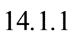  Собрание законодательства Российской Федерации, 2011, N 50, ст.7358; 2017, N 31, ст.4822
 Исключена
 Исключена
 Собрание законодательства Российской Федерации, 2013, N 26, ст.3347; 2015, N 2, ст.516
 Собрание законодательства Российской Федерации, 2013, N 32, ст.4306; 2018, N 17, ст.2492
 зарегистрирован Министерством юстиции Российской Федерации 29.11.2005, регистрационный N 7211
 зарегистрирован Министерством юстиции Российской Федерации 20.09.2011, регистрационный N 21841
 Собрание законодательства Российской Федерации, 2018, N 20, ст.2836
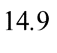  зарегистрирован Министерством юстиции Российской Федерации 10.12.2018, регистрационный N 52926, с изменениями, внесенными приказом Минприроды России от 23.06.2020 N 383 (зарегистрирован Министерством юстиции Российской Федерации 02.12.2020, регистрационный N 61225)
 Собрание законодательства Российской Федерации, 2015, N 29, ст.4524; 2019, N 20, ст.2472
 зарегистрирован Министерством юстиции Российской Федерации 25.04.2019, регистрационный N 54514
 зарегистрирован Министерством юстиции Российской Федерации 19.07.2019, регистрационный N 55317Настоящая Форма проверочного листа (списка контрольных вопросов) (далее - проверочный лист) применяется в ходе плановых проверок проводимых в отношении объектов, оказывающих негативное воздействие на окружающую среду, подлежащих федеральному государственному экологическому надзору, при осуществлении федерального государственного экологического надзора.
Настоящая Форма проверочного листа (списка контрольных вопросов) (далее - проверочный лист) применяется в ходе плановых проверок проводимых в отношении объектов, оказывающих негативное воздействие на окружающую среду, подлежащих федеральному государственному экологическому надзору, при осуществлении федерального государственного экологического надзора.
Настоящая Форма проверочного листа (списка контрольных вопросов) (далее - проверочный лист) применяется в ходе плановых проверок проводимых в отношении объектов, оказывающих негативное воздействие на окружающую среду, подлежащих федеральному государственному экологическому надзору, при осуществлении федерального государственного экологического надзора.
Настоящая Форма проверочного листа (списка контрольных вопросов) (далее - проверочный лист) применяется в ходе плановых проверок проводимых в отношении объектов, оказывающих негативное воздействие на окружающую среду, подлежащих федеральному государственному экологическому надзору, при осуществлении федерального государственного экологического надзора.
Настоящая Форма проверочного листа (списка контрольных вопросов) (далее - проверочный лист) применяется в ходе плановых проверок проводимых в отношении объектов, оказывающих негативное воздействие на окружающую среду, подлежащих федеральному государственному экологическому надзору, при осуществлении федерального государственного экологического надзора.
Настоящая Форма проверочного листа (списка контрольных вопросов) (далее - проверочный лист) применяется в ходе плановых проверок проводимых в отношении объектов, оказывающих негативное воздействие на окружающую среду, подлежащих федеральному государственному экологическому надзору, при осуществлении федерального государственного экологического надзора.
Настоящая Форма проверочного листа (списка контрольных вопросов) (далее - проверочный лист) применяется в ходе плановых проверок проводимых в отношении объектов, оказывающих негативное воздействие на окружающую среду, подлежащих федеральному государственному экологическому надзору, при осуществлении федерального государственного экологического надзора.
Настоящая Форма проверочного листа (списка контрольных вопросов) (далее - проверочный лист) применяется в ходе плановых проверок проводимых в отношении объектов, оказывающих негативное воздействие на окружающую среду, подлежащих федеральному государственному экологическому надзору, при осуществлении федерального государственного экологического надзора.
Настоящая Форма проверочного листа (списка контрольных вопросов) (далее - проверочный лист) применяется в ходе плановых проверок проводимых в отношении объектов, оказывающих негативное воздействие на окружающую среду, подлежащих федеральному государственному экологическому надзору, при осуществлении федерального государственного экологического надзора.
Настоящая Форма проверочного листа (списка контрольных вопросов) (далее - проверочный лист) применяется в ходе плановых проверок проводимых в отношении объектов, оказывающих негативное воздействие на окружающую среду, подлежащих федеральному государственному экологическому надзору, при осуществлении федерального государственного экологического надзора.
Предмет плановой проверки ограничивается обязательными требованиями, изложенными в форме проверочного листа.
Предмет плановой проверки ограничивается обязательными требованиями, изложенными в форме проверочного листа.
Предмет плановой проверки ограничивается обязательными требованиями, изложенными в форме проверочного листа.
Предмет плановой проверки ограничивается обязательными требованиями, изложенными в форме проверочного листа.
Предмет плановой проверки ограничивается обязательными требованиями, изложенными в форме проверочного листа.
Предмет плановой проверки ограничивается обязательными требованиями, изложенными в форме проверочного листа.
Предмет плановой проверки ограничивается обязательными требованиями, изложенными в форме проверочного листа.
Предмет плановой проверки ограничивается обязательными требованиями, изложенными в форме проверочного листа.
Предмет плановой проверки ограничивается обязательными требованиями, изложенными в форме проверочного листа.
Предмет плановой проверки ограничивается обязательными требованиями, изложенными в форме проверочного листа.
1. Наименование органа государственного контроля (надзора): Федеральная служба по надзору в сфере природопользования.
1. Наименование органа государственного контроля (надзора): Федеральная служба по надзору в сфере природопользования.
1. Наименование органа государственного контроля (надзора): Федеральная служба по надзору в сфере природопользования.
1. Наименование органа государственного контроля (надзора): Федеральная служба по надзору в сфере природопользования.
1. Наименование органа государственного контроля (надзора): Федеральная служба по надзору в сфере природопользования.
1. Наименование органа государственного контроля (надзора): Федеральная служба по надзору в сфере природопользования.
1. Наименование органа государственного контроля (надзора): Федеральная служба по надзору в сфере природопользования.
1. Наименование органа государственного контроля (надзора): Федеральная служба по надзору в сфере природопользования.
1. Наименование органа государственного контроля (надзора): Федеральная служба по надзору в сфере природопользования.
1. Наименование органа государственного контроля (надзора): Федеральная служба по надзору в сфере природопользования.
2. Проверочный лист утвержден приказом Федеральной службы по надзору в сфере природопользования от 18.09.2017 N 447 "Об утверждении форм проверочных листов (списков контрольных вопросов)".
2. Проверочный лист утвержден приказом Федеральной службы по надзору в сфере природопользования от 18.09.2017 N 447 "Об утверждении форм проверочных листов (списков контрольных вопросов)".
2. Проверочный лист утвержден приказом Федеральной службы по надзору в сфере природопользования от 18.09.2017 N 447 "Об утверждении форм проверочных листов (списков контрольных вопросов)".
2. Проверочный лист утвержден приказом Федеральной службы по надзору в сфере природопользования от 18.09.2017 N 447 "Об утверждении форм проверочных листов (списков контрольных вопросов)".
2. Проверочный лист утвержден приказом Федеральной службы по надзору в сфере природопользования от 18.09.2017 N 447 "Об утверждении форм проверочных листов (списков контрольных вопросов)".
2. Проверочный лист утвержден приказом Федеральной службы по надзору в сфере природопользования от 18.09.2017 N 447 "Об утверждении форм проверочных листов (списков контрольных вопросов)".
2. Проверочный лист утвержден приказом Федеральной службы по надзору в сфере природопользования от 18.09.2017 N 447 "Об утверждении форм проверочных листов (списков контрольных вопросов)".
2. Проверочный лист утвержден приказом Федеральной службы по надзору в сфере природопользования от 18.09.2017 N 447 "Об утверждении форм проверочных листов (списков контрольных вопросов)".
2. Проверочный лист утвержден приказом Федеральной службы по надзору в сфере природопользования от 18.09.2017 N 447 "Об утверждении форм проверочных листов (списков контрольных вопросов)".
2. Проверочный лист утвержден приказом Федеральной службы по надзору в сфере природопользования от 18.09.2017 N 447 "Об утверждении форм проверочных листов (списков контрольных вопросов)".
3. Наименование юридического лица, фамилия, имя, отчество (при наличии) индивидуального
3. Наименование юридического лица, фамилия, имя, отчество (при наличии) индивидуального
3. Наименование юридического лица, фамилия, имя, отчество (при наличии) индивидуального
3. Наименование юридического лица, фамилия, имя, отчество (при наличии) индивидуального
3. Наименование юридического лица, фамилия, имя, отчество (при наличии) индивидуального
3. Наименование юридического лица, фамилия, имя, отчество (при наличии) индивидуального
3. Наименование юридического лица, фамилия, имя, отчество (при наличии) индивидуального
3. Наименование юридического лица, фамилия, имя, отчество (при наличии) индивидуального
3. Наименование юридического лица, фамилия, имя, отчество (при наличии) индивидуального
3. Наименование юридического лица, фамилия, имя, отчество (при наличии) индивидуального
предпринимателя
предпринимателя
предпринимателя
предпринимателя
4. Место проведения плановой проверки с заполнением проверочного листа и (или) указание на используемые юридическим лицом, индивидуальным предпринимателем производственные объекты4. Место проведения плановой проверки с заполнением проверочного листа и (или) указание на используемые юридическим лицом, индивидуальным предпринимателем производственные объекты4. Место проведения плановой проверки с заполнением проверочного листа и (или) указание на используемые юридическим лицом, индивидуальным предпринимателем производственные объекты4. Место проведения плановой проверки с заполнением проверочного листа и (или) указание на используемые юридическим лицом, индивидуальным предпринимателем производственные объекты4. Место проведения плановой проверки с заполнением проверочного листа и (или) указание на используемые юридическим лицом, индивидуальным предпринимателем производственные объекты4. Место проведения плановой проверки с заполнением проверочного листа и (или) указание на используемые юридическим лицом, индивидуальным предпринимателем производственные объекты4. Место проведения плановой проверки с заполнением проверочного листа и (или) указание на используемые юридическим лицом, индивидуальным предпринимателем производственные объекты4. Место проведения плановой проверки с заполнением проверочного листа и (или) указание на используемые юридическим лицом, индивидуальным предпринимателем производственные объекты4. Место проведения плановой проверки с заполнением проверочного листа и (или) указание на используемые юридическим лицом, индивидуальным предпринимателем производственные объекты4. Место проведения плановой проверки с заполнением проверочного листа и (или) указание на используемые юридическим лицом, индивидуальным предпринимателем производственные объекты5. Реквизиты распоряжения или приказа руководителя, заместителя руководителя
5. Реквизиты распоряжения или приказа руководителя, заместителя руководителя
5. Реквизиты распоряжения или приказа руководителя, заместителя руководителя
5. Реквизиты распоряжения или приказа руководителя, заместителя руководителя
5. Реквизиты распоряжения или приказа руководителя, заместителя руководителя
5. Реквизиты распоряжения или приказа руководителя, заместителя руководителя
5. Реквизиты распоряжения или приказа руководителя, заместителя руководителя
5. Реквизиты распоряжения или приказа руководителя, заместителя руководителя
5. Реквизиты распоряжения или приказа руководителя, заместителя руководителя
5. Реквизиты распоряжения или приказа руководителя, заместителя руководителя
5. Реквизиты распоряжения или приказа руководителя, заместителя руководителя
5. Реквизиты распоряжения или приказа руководителя, заместителя руководителя
Росприроднадзора (его территориального органа) о проведении проверки
Росприроднадзора (его территориального органа) о проведении проверки
Росприроднадзора (его территориального органа) о проведении проверки
Росприроднадзора (его территориального органа) о проведении проверки
Росприроднадзора (его территориального органа) о проведении проверки
Росприроднадзора (его территориального органа) о проведении проверки
Росприроднадзора (его территориального органа) о проведении проверки
6. Учетный номер проверки и дата присвоения учетного номера проверки в едином реестре
6. Учетный номер проверки и дата присвоения учетного номера проверки в едином реестре
6. Учетный номер проверки и дата присвоения учетного номера проверки в едином реестре
6. Учетный номер проверки и дата присвоения учетного номера проверки в едином реестре
6. Учетный номер проверки и дата присвоения учетного номера проверки в едином реестре
6. Учетный номер проверки и дата присвоения учетного номера проверки в едином реестре
6. Учетный номер проверки и дата присвоения учетного номера проверки в едином реестре
6. Учетный номер проверки и дата присвоения учетного номера проверки в едином реестре
6. Учетный номер проверки и дата присвоения учетного номера проверки в едином реестре
6. Учетный номер проверки и дата присвоения учетного номера проверки в едином реестре
6. Учетный номер проверки и дата присвоения учетного номера проверки в едином реестре
6. Учетный номер проверки и дата присвоения учетного номера проверки в едином реестре
проверок
проверок
проверок
7. Должность, фамилия и инициалы должностного лица Росприроднадзора (его территориального
7. Должность, фамилия и инициалы должностного лица Росприроднадзора (его территориального
7. Должность, фамилия и инициалы должностного лица Росприроднадзора (его территориального
7. Должность, фамилия и инициалы должностного лица Росприроднадзора (его территориального
7. Должность, фамилия и инициалы должностного лица Росприроднадзора (его территориального
7. Должность, фамилия и инициалы должностного лица Росприроднадзора (его территориального
7. Должность, фамилия и инициалы должностного лица Росприроднадзора (его территориального
7. Должность, фамилия и инициалы должностного лица Росприроднадзора (его территориального
7. Должность, фамилия и инициалы должностного лица Росприроднадзора (его территориального
7. Должность, фамилия и инициалы должностного лица Росприроднадзора (его территориального
7. Должность, фамилия и инициалы должностного лица Росприроднадзора (его территориального
7. Должность, фамилия и инициалы должностного лица Росприроднадзора (его территориального
органа), проводящего плановую проверку и заполняющего проверочный лист
органа), проводящего плановую проверку и заполняющего проверочный лист
органа), проводящего плановую проверку и заполняющего проверочный лист
органа), проводящего плановую проверку и заполняющего проверочный лист
органа), проводящего плановую проверку и заполняющего проверочный лист
органа), проводящего плановую проверку и заполняющего проверочный лист
органа), проводящего плановую проверку и заполняющего проверочный лист
органа), проводящего плановую проверку и заполняющего проверочный лист
8. Перечень вопросов, отражающих содержание обязательных требований, ответы на которые однозначно свидетельствуют о соблюдении или несоблюдении юридическим лицом, индивидуальным предпринимателем обязательных требований, составляющих предмет проверки:
8. Перечень вопросов, отражающих содержание обязательных требований, ответы на которые однозначно свидетельствуют о соблюдении или несоблюдении юридическим лицом, индивидуальным предпринимателем обязательных требований, составляющих предмет проверки:
8. Перечень вопросов, отражающих содержание обязательных требований, ответы на которые однозначно свидетельствуют о соблюдении или несоблюдении юридическим лицом, индивидуальным предпринимателем обязательных требований, составляющих предмет проверки:
8. Перечень вопросов, отражающих содержание обязательных требований, ответы на которые однозначно свидетельствуют о соблюдении или несоблюдении юридическим лицом, индивидуальным предпринимателем обязательных требований, составляющих предмет проверки:
8. Перечень вопросов, отражающих содержание обязательных требований, ответы на которые однозначно свидетельствуют о соблюдении или несоблюдении юридическим лицом, индивидуальным предпринимателем обязательных требований, составляющих предмет проверки:
8. Перечень вопросов, отражающих содержание обязательных требований, ответы на которые однозначно свидетельствуют о соблюдении или несоблюдении юридическим лицом, индивидуальным предпринимателем обязательных требований, составляющих предмет проверки:
8. Перечень вопросов, отражающих содержание обязательных требований, ответы на которые однозначно свидетельствуют о соблюдении или несоблюдении юридическим лицом, индивидуальным предпринимателем обязательных требований, составляющих предмет проверки:
8. Перечень вопросов, отражающих содержание обязательных требований, ответы на которые однозначно свидетельствуют о соблюдении или несоблюдении юридическим лицом, индивидуальным предпринимателем обязательных требований, составляющих предмет проверки:
8. Перечень вопросов, отражающих содержание обязательных требований, ответы на которые однозначно свидетельствуют о соблюдении или несоблюдении юридическим лицом, индивидуальным предпринимателем обязательных требований, составляющих предмет проверки:
8. Перечень вопросов, отражающих содержание обязательных требований, ответы на которые однозначно свидетельствуют о соблюдении или несоблюдении юридическим лицом, индивидуальным предпринимателем обязательных требований, составляющих предмет проверки:
8. Перечень вопросов, отражающих содержание обязательных требований, ответы на которые однозначно свидетельствуют о соблюдении или несоблюдении юридическим лицом, индивидуальным предпринимателем обязательных требований, составляющих предмет проверки:
8. Перечень вопросов, отражающих содержание обязательных требований, ответы на которые однозначно свидетельствуют о соблюдении или несоблюдении юридическим лицом, индивидуальным предпринимателем обязательных требований, составляющих предмет проверки:
NВопросы, отражающие содержание обязательных требованийВопросы, отражающие содержание обязательных требованийВопросы, отражающие содержание обязательных требованийВопросы, отражающие содержание обязательных требованийРеквизиты нормативных правовых актов, с указанием их структурных единиц, которыми установлены обязательные требованияРеквизиты нормативных правовых актов, с указанием их структурных единиц, которыми установлены обязательные требованияРеквизиты нормативных правовых актов, с указанием их структурных единиц, которыми установлены обязательные требованияОтветы на вопросы Ответы на вопросы ________________        Указывается: "да", "нет", либо "н/р" - требование на юридическое лицо/индивидуального предпринимателя не распространяется.
________________        Указывается: "да", "нет", либо "н/р" - требование на юридическое лицо/индивидуального предпринимателя не распространяется.
________________        Указывается: "да", "нет", либо "н/р" - требование на юридическое лицо/индивидуального предпринимателя не распространяется.
________________        Указывается: "да", "нет", либо "н/р" - требование на юридическое лицо/индивидуального предпринимателя не распространяется.
________________        Указывается: "да", "нет", либо "н/р" - требование на юридическое лицо/индивидуального предпринимателя не распространяется.
________________        Указывается: "да", "нет", либо "н/р" - требование на юридическое лицо/индивидуального предпринимателя не распространяется.
________________        Указывается: "да", "нет", либо "н/р" - требование на юридическое лицо/индивидуального предпринимателя не распространяется.
________________        Указывается: "да", "нет", либо "н/р" - требование на юридическое лицо/индивидуального предпринимателя не распространяется.
________________        Указывается: "да", "нет", либо "н/р" - требование на юридическое лицо/индивидуального предпринимателя не распространяется.
________________        Указывается: "да", "нет", либо "н/р" - требование на юридическое лицо/индивидуального предпринимателя не распространяется.
Внесение платы за негативное воздействие на окружающую средуВнесение платы за негативное воздействие на окружающую средуВнесение платы за негативное воздействие на окружающую средуВнесение платы за негативное воздействие на окружающую средуВнесение платы за негативное воздействие на окружающую средуВнесение платы за негативное воздействие на окружающую средуВнесение платы за негативное воздействие на окружающую средуВнесение платы за негативное воздействие на окружающую средуВнесение платы за негативное воздействие на окружающую средуВнесение платы за негативное воздействие на окружающую среду1.Внесена ли плата за негативное воздействие на окружающую среду (далее - плата) юридическими лицами и индивидуальными предпринимателями, обязанными вносить плату (далее - лица, обязанные вносить плату)?Внесена ли плата за негативное воздействие на окружающую среду (далее - плата) юридическими лицами и индивидуальными предпринимателями, обязанными вносить плату (далее - лица, обязанные вносить плату)?Внесена ли плата за негативное воздействие на окружающую среду (далее - плата) юридическими лицами и индивидуальными предпринимателями, обязанными вносить плату (далее - лица, обязанные вносить плату)?Внесена ли плата за негативное воздействие на окружающую среду (далее - плата) юридическими лицами и индивидуальными предпринимателями, обязанными вносить плату (далее - лица, обязанные вносить плату)?пункты 2, 3 статьи 16.4 Федерального закона от 10.01.2002 N 7-ФЗ "Об охране окружающей среды"пункты 2, 3 статьи 16.4 Федерального закона от 10.01.2002 N 7-ФЗ "Об охране окружающей среды"пункты 2, 3 статьи 16.4 Федерального закона от 10.01.2002 N 7-ФЗ "Об охране окружающей среды"________________
           Собрание законодательства Российской Федерации, 2002, N 2, ст.133; 2017, N 31, ст.4829.
________________
           Собрание законодательства Российской Федерации, 2002, N 2, ст.133; 2017, N 31, ст.4829.
________________
           Собрание законодательства Российской Федерации, 2002, N 2, ст.133; 2017, N 31, ст.4829.
________________
           Собрание законодательства Российской Федерации, 2002, N 2, ст.133; 2017, N 31, ст.4829.
________________
           Собрание законодательства Российской Федерации, 2002, N 2, ст.133; 2017, N 31, ст.4829.
________________
           Собрание законодательства Российской Федерации, 2002, N 2, ст.133; 2017, N 31, ст.4829.
________________
           Собрание законодательства Российской Федерации, 2002, N 2, ст.133; 2017, N 31, ст.4829.
________________
           Собрание законодательства Российской Федерации, 2002, N 2, ст.133; 2017, N 31, ст.4829.
________________
           Собрание законодательства Российской Федерации, 2002, N 2, ст.133; 2017, N 31, ст.4829.
________________
           Собрание законодательства Российской Федерации, 2002, N 2, ст.133; 2017, N 31, ст.4829.
2.Внесена ли плата не позднее 1 марта года, следующего за отчетным периодом (календарным годом)?Внесена ли плата не позднее 1 марта года, следующего за отчетным периодом (календарным годом)?Внесена ли плата не позднее 1 марта года, следующего за отчетным периодом (календарным годом)?Внесена ли плата не позднее 1 марта года, следующего за отчетным периодом (календарным годом)?пункты 2, 3 статьи 16.4 Федерального закона от 10.01.2002 N 7-ФЗ "Об охране окружающей среды"пункты 2, 3 статьи 16.4 Федерального закона от 10.01.2002 N 7-ФЗ "Об охране окружающей среды"пункты 2, 3 статьи 16.4 Федерального закона от 10.01.2002 N 7-ФЗ "Об охране окружающей среды"3.Внесены ли лицами, обязанными вносить плату, за исключением субъектов малого и среднего предпринимательства, квартальные авансовые платежи (кроме четвертого квартала) не позднее 20-го числа месяца, следующего за последним месяцем соответствующего квартала текущего отчетного периода?Внесены ли лицами, обязанными вносить плату, за исключением субъектов малого и среднего предпринимательства, квартальные авансовые платежи (кроме четвертого квартала) не позднее 20-го числа месяца, следующего за последним месяцем соответствующего квартала текущего отчетного периода?Внесены ли лицами, обязанными вносить плату, за исключением субъектов малого и среднего предпринимательства, квартальные авансовые платежи (кроме четвертого квартала) не позднее 20-го числа месяца, следующего за последним месяцем соответствующего квартала текущего отчетного периода?Внесены ли лицами, обязанными вносить плату, за исключением субъектов малого и среднего предпринимательства, квартальные авансовые платежи (кроме четвертого квартала) не позднее 20-го числа месяца, следующего за последним месяцем соответствующего квартала текущего отчетного периода?пункт 4 статьи 16.4 Федерального закона от 10.01.2002 N 7-ФЗ "Об охране окружающей среды"пункт 4 статьи 16.4 Федерального закона от 10.01.2002 N 7-ФЗ "Об охране окружающей среды"пункт 4 статьи 16.4 Федерального закона от 10.01.2002 N 7-ФЗ "Об охране окружающей среды"4.Определен ли размер квартальных авансовых платежей одним из следующих способов:Определен ли размер квартальных авансовых платежей одним из следующих способов:Определен ли размер квартальных авансовых платежей одним из следующих способов:Определен ли размер квартальных авансовых платежей одним из следующих способов:пункт 4 статьи 16.4 Федерального закона от 10.01.2002 N 7-ФЗ "Обпункт 4 статьи 16.4 Федерального закона от 10.01.2002 N 7-ФЗ "Обпункт 4 статьи 16.4 Федерального закона от 10.01.2002 N 7-ФЗ "Об- в размере одной четвертой части суммы платы, подлежащей уплате (с учетом корректировки размера платы) за предыдущий год;- в размере одной четвертой части суммы платы, подлежащей уплате (с учетом корректировки размера платы) за предыдущий год;- в размере одной четвертой части суммы платы, подлежащей уплате (с учетом корректировки размера платы) за предыдущий год;- в размере одной четвертой части суммы платы, подлежащей уплате (с учетом корректировки размера платы) за предыдущий год;охране окружающей среды"охране окружающей среды"охране окружающей среды"- в размере одной четвертой части суммы платы, при исчислении которой платежная база определяется исходя из объема или массы выбросов, сбросов загрязняющих веществ в пределах нормативов допустимых выбросов (далее - НДВ), нормативов допустимых сбросов (далее - НДС), временно разрешенных выбросов, временно разрешенных сбросов, лимитов на размещение отходов производства и потребления;- в размере одной четвертой части суммы платы, при исчислении которой платежная база определяется исходя из объема или массы выбросов, сбросов загрязняющих веществ в пределах нормативов допустимых выбросов (далее - НДВ), нормативов допустимых сбросов (далее - НДС), временно разрешенных выбросов, временно разрешенных сбросов, лимитов на размещение отходов производства и потребления;- в размере одной четвертой части суммы платы, при исчислении которой платежная база определяется исходя из объема или массы выбросов, сбросов загрязняющих веществ в пределах нормативов допустимых выбросов (далее - НДВ), нормативов допустимых сбросов (далее - НДС), временно разрешенных выбросов, временно разрешенных сбросов, лимитов на размещение отходов производства и потребления;- в размере одной четвертой части суммы платы, при исчислении которой платежная база определяется исходя из объема или массы выбросов, сбросов загрязняющих веществ в пределах нормативов допустимых выбросов (далее - НДВ), нормативов допустимых сбросов (далее - НДС), временно разрешенных выбросов, временно разрешенных сбросов, лимитов на размещение отходов производства и потребления;- в размере, определенном путем умножения платежной базы, которая определена на основе данных производственного экологического контроля об объеме или о массе выбросов, сбросов загрязняющих веществ, размещенных отходов производства и потребления в предыдущем квартале текущего отчетного периода, на соответствующие ставки платы с применением коэффициентов, установленных статьей 16.3 Федерального закона от 10.01.2002 N 7-ФЗ "Об охране окружающей среды"?- в размере, определенном путем умножения платежной базы, которая определена на основе данных производственного экологического контроля об объеме или о массе выбросов, сбросов загрязняющих веществ, размещенных отходов производства и потребления в предыдущем квартале текущего отчетного периода, на соответствующие ставки платы с применением коэффициентов, установленных статьей 16.3 Федерального закона от 10.01.2002 N 7-ФЗ "Об охране окружающей среды"?- в размере, определенном путем умножения платежной базы, которая определена на основе данных производственного экологического контроля об объеме или о массе выбросов, сбросов загрязняющих веществ, размещенных отходов производства и потребления в предыдущем квартале текущего отчетного периода, на соответствующие ставки платы с применением коэффициентов, установленных статьей 16.3 Федерального закона от 10.01.2002 N 7-ФЗ "Об охране окружающей среды"?- в размере, определенном путем умножения платежной базы, которая определена на основе данных производственного экологического контроля об объеме или о массе выбросов, сбросов загрязняющих веществ, размещенных отходов производства и потребления в предыдущем квартале текущего отчетного периода, на соответствующие ставки платы с применением коэффициентов, установленных статьей 16.3 Федерального закона от 10.01.2002 N 7-ФЗ "Об охране окружающей среды"?5.Представлена ли в Росприроднадзор декларация о плате за негативное воздействие на окружающую среду лицами, обязанными вносить плату?Представлена ли в Росприроднадзор декларация о плате за негативное воздействие на окружающую среду лицами, обязанными вносить плату?Представлена ли в Росприроднадзор декларация о плате за негативное воздействие на окружающую среду лицами, обязанными вносить плату?Представлена ли в Росприроднадзор декларация о плате за негативное воздействие на окружающую среду лицами, обязанными вносить плату?пункт 8 статьи 16.4 Федерального закона от 10.01.2002 N 7-ФЗ "Об охране окружающей среды"пункт 8 статьи 16.4 Федерального закона от 10.01.2002 N 7-ФЗ "Об охране окружающей среды"пункт 8 статьи 16.4 Федерального закона от 10.01.2002 N 7-ФЗ "Об охране окружающей среды"6.Представлена ли декларация о плате за негативное воздействие на окружающую среду не позднее 10-го марта года, следующего за отчетным периодом (календарным годом)?Представлена ли декларация о плате за негативное воздействие на окружающую среду не позднее 10-го марта года, следующего за отчетным периодом (календарным годом)?Представлена ли декларация о плате за негативное воздействие на окружающую среду не позднее 10-го марта года, следующего за отчетным периодом (календарным годом)?Представлена ли декларация о плате за негативное воздействие на окружающую среду не позднее 10-го марта года, следующего за отчетным периодом (календарным годом)?пункт 8 статьи 16.4 Федерального закона от 10.01.2002 N 7-ФЗ "Об охране окружающей среды"пункт 8 статьи 16.4 Федерального закона от 10.01.2002 N 7-ФЗ "Об охране окружающей среды"пункт 8 статьи 16.4 Федерального закона от 10.01.2002 N 7-ФЗ "Об охране окружающей среды"7.Представлена ли лицом, обязанным вносить плату, полная и достоверная информация в декларации о плате за негативное воздействие на окружающую среду?Представлена ли лицом, обязанным вносить плату, полная и достоверная информация в декларации о плате за негативное воздействие на окружающую среду?Представлена ли лицом, обязанным вносить плату, полная и достоверная информация в декларации о плате за негативное воздействие на окружающую среду?Представлена ли лицом, обязанным вносить плату, полная и достоверная информация в декларации о плате за негативное воздействие на окружающую среду?Порядок представления декларации о плате за негативное воздействие на окружающую среду, утвержденный приказом Министерства природных ресурсов и экологии Российской Федерации от 09.01.2017 N 3;Порядок представления декларации о плате за негативное воздействие на окружающую среду, утвержденный приказом Министерства природных ресурсов и экологии Российской Федерации от 09.01.2017 N 3;Порядок представления декларации о плате за негативное воздействие на окружающую среду, утвержденный приказом Министерства природных ресурсов и экологии Российской Федерации от 09.01.2017 N 3;статья 8.5 Кодекса Российской Федерации об административных правонарушенияхстатья 8.5 Кодекса Российской Федерации об административных правонарушенияхстатья 8.5 Кодекса Российской Федерации об административных правонарушениях________________
      Зарегистрирован Министерством юстиции Российской Федерации 22.02.2017, регистрационный N 45747.

      Собрание законодательства Российской Федерации, 2002, N 1, ст.1; 2017, N 31, ст.4828.
________________
      Зарегистрирован Министерством юстиции Российской Федерации 22.02.2017, регистрационный N 45747.

      Собрание законодательства Российской Федерации, 2002, N 1, ст.1; 2017, N 31, ст.4828.
________________
      Зарегистрирован Министерством юстиции Российской Федерации 22.02.2017, регистрационный N 45747.

      Собрание законодательства Российской Федерации, 2002, N 1, ст.1; 2017, N 31, ст.4828.
________________
      Зарегистрирован Министерством юстиции Российской Федерации 22.02.2017, регистрационный N 45747.

      Собрание законодательства Российской Федерации, 2002, N 1, ст.1; 2017, N 31, ст.4828.
________________
      Зарегистрирован Министерством юстиции Российской Федерации 22.02.2017, регистрационный N 45747.

      Собрание законодательства Российской Федерации, 2002, N 1, ст.1; 2017, N 31, ст.4828.
________________
      Зарегистрирован Министерством юстиции Российской Федерации 22.02.2017, регистрационный N 45747.

      Собрание законодательства Российской Федерации, 2002, N 1, ст.1; 2017, N 31, ст.4828.
________________
      Зарегистрирован Министерством юстиции Российской Федерации 22.02.2017, регистрационный N 45747.

      Собрание законодательства Российской Федерации, 2002, N 1, ст.1; 2017, N 31, ст.4828.
________________
      Зарегистрирован Министерством юстиции Российской Федерации 22.02.2017, регистрационный N 45747.

      Собрание законодательства Российской Федерации, 2002, N 1, ст.1; 2017, N 31, ст.4828.
________________
      Зарегистрирован Министерством юстиции Российской Федерации 22.02.2017, регистрационный N 45747.

      Собрание законодательства Российской Федерации, 2002, N 1, ст.1; 2017, N 31, ст.4828.
________________
      Зарегистрирован Министерством юстиции Российской Федерации 22.02.2017, регистрационный N 45747.

      Собрание законодательства Российской Федерации, 2002, N 1, ст.1; 2017, N 31, ст.4828.
8.Соответствуют ли мероприятия по снижению негативного воздействия на окружающую среду, затраты по которым вычтены из суммы платы, плануСоответствуют ли мероприятия по снижению негативного воздействия на окружающую среду, затраты по которым вычтены из суммы платы, плануСоответствуют ли мероприятия по снижению негативного воздействия на окружающую среду, затраты по которым вычтены из суммы платы, плануСоответствуют ли мероприятия по снижению негативного воздействия на окружающую среду, затраты по которым вычтены из суммы платы, планупункт 11 статьи 16.3 Федерального закона от 10.01.2002 N 7-ФЗ "Об охране окружающей среды";пункт 11 статьи 16.3 Федерального закона от 10.01.2002 N 7-ФЗ "Об охране окружающей среды";пункт 11 статьи 16.3 Федерального закона от 10.01.2002 N 7-ФЗ "Об охране окружающей среды";снижения выбросов и сбросов, плану мероприятий по охране окружающей среды, программе повышения экологической эффективности?снижения выбросов и сбросов, плану мероприятий по охране окружающей среды, программе повышения экологической эффективности?снижения выбросов и сбросов, плану мероприятий по охране окружающей среды, программе повышения экологической эффективности?снижения выбросов и сбросов, плану мероприятий по охране окружающей среды, программе повышения экологической эффективности?часть 8.2 статьи 11 Федерального закона от 21.07.2014 N 219-ФЗ "О внесении изменений в Федеральный закон "Об охране окружающей среды" и отдельные законодательные акты Российской Федерации"часть 8.2 статьи 11 Федерального закона от 21.07.2014 N 219-ФЗ "О внесении изменений в Федеральный закон "Об охране окружающей среды" и отдельные законодательные акты Российской Федерации"часть 8.2 статьи 11 Федерального закона от 21.07.2014 N 219-ФЗ "О внесении изменений в Федеральный закон "Об охране окружающей среды" и отдельные законодательные акты Российской Федерации"________________
      Собрание законодательства Российской Федерации, 2014, N 30, ст.4220; 2019, N 30, ст.4097.
________________
      Собрание законодательства Российской Федерации, 2014, N 30, ст.4220; 2019, N 30, ст.4097.
________________
      Собрание законодательства Российской Федерации, 2014, N 30, ст.4220; 2019, N 30, ст.4097.
________________
      Собрание законодательства Российской Федерации, 2014, N 30, ст.4220; 2019, N 30, ст.4097.
________________
      Собрание законодательства Российской Федерации, 2014, N 30, ст.4220; 2019, N 30, ст.4097.
________________
      Собрание законодательства Российской Федерации, 2014, N 30, ст.4220; 2019, N 30, ст.4097.
________________
      Собрание законодательства Российской Федерации, 2014, N 30, ст.4220; 2019, N 30, ст.4097.
________________
      Собрание законодательства Российской Федерации, 2014, N 30, ст.4220; 2019, N 30, ст.4097.
________________
      Собрание законодательства Российской Федерации, 2014, N 30, ст.4220; 2019, N 30, ст.4097.
________________
      Собрание законодательства Российской Федерации, 2014, N 30, ст.4220; 2019, N 30, ст.4097.
Проведение государственной экологической экспертизыПроведение государственной экологической экспертизыПроведение государственной экологической экспертизыПроведение государственной экологической экспертизыПроведение государственной экологической экспертизыПроведение государственной экологической экспертизыПроведение государственной экологической экспертизыПроведение государственной экологической экспертизыПроведение государственной экологической экспертизыПроведение государственной экологической экспертизы9.Получено ли положительное заключение государственной экологической экспертизы федерального уровня в отношении проектов соглашений о разделе продукции?Получено ли положительное заключение государственной экологической экспертизы федерального уровня в отношении проектов соглашений о разделе продукции?Получено ли положительное заключение государственной экологической экспертизы федерального уровня в отношении проектов соглашений о разделе продукции?Получено ли положительное заключение государственной экологической экспертизы федерального уровня в отношении проектов соглашений о разделе продукции?подпункт 3 статьи 11 Федерального закона от 23.11.1995 N 174-ФЗ "Об экологической экспертизе"подпункт 3 статьи 11 Федерального закона от 23.11.1995 N 174-ФЗ "Об экологической экспертизе"подпункт 3 статьи 11 Федерального закона от 23.11.1995 N 174-ФЗ "Об экологической экспертизе"________________
      Собрание законодательства Российской Федерации, 1995, N 48, ст.4556,  2016, N 1, ст.28.
________________
      Собрание законодательства Российской Федерации, 1995, N 48, ст.4556,  2016, N 1, ст.28.
________________
      Собрание законодательства Российской Федерации, 1995, N 48, ст.4556,  2016, N 1, ст.28.
________________
      Собрание законодательства Российской Федерации, 1995, N 48, ст.4556,  2016, N 1, ст.28.
________________
      Собрание законодательства Российской Федерации, 1995, N 48, ст.4556,  2016, N 1, ст.28.
________________
      Собрание законодательства Российской Федерации, 1995, N 48, ст.4556,  2016, N 1, ст.28.
________________
      Собрание законодательства Российской Федерации, 1995, N 48, ст.4556,  2016, N 1, ст.28.
________________
      Собрание законодательства Российской Федерации, 1995, N 48, ст.4556,  2016, N 1, ст.28.
________________
      Собрание законодательства Российской Федерации, 1995, N 48, ст.4556,  2016, N 1, ст.28.
________________
      Собрание законодательства Российской Федерации, 1995, N 48, ст.4556,  2016, N 1, ст.28.
10.Получено ли положительное заключение государственной экологической экспертизы федерального уровня в отношении материалов обоснования лицензий на осуществление отдельных видов деятельности, оказывающих негативное воздействие на окружающую среду, в соответствии с законодательством Российской Федерации в области использования атомной энергии?Получено ли положительное заключение государственной экологической экспертизы федерального уровня в отношении материалов обоснования лицензий на осуществление отдельных видов деятельности, оказывающих негативное воздействие на окружающую среду, в соответствии с законодательством Российской Федерации в области использования атомной энергии?Получено ли положительное заключение государственной экологической экспертизы федерального уровня в отношении материалов обоснования лицензий на осуществление отдельных видов деятельности, оказывающих негативное воздействие на окружающую среду, в соответствии с законодательством Российской Федерации в области использования атомной энергии?Получено ли положительное заключение государственной экологической экспертизы федерального уровня в отношении материалов обоснования лицензий на осуществление отдельных видов деятельности, оказывающих негативное воздействие на окружающую среду, в соответствии с законодательством Российской Федерации в области использования атомной энергии?подпункт 4 статьи 11 Федерального закона от 23.11.1995 N 174-ФЗ "Об экологической экспертизе"подпункт 4 статьи 11 Федерального закона от 23.11.1995 N 174-ФЗ "Об экологической экспертизе"подпункт 4 статьи 11 Федерального закона от 23.11.1995 N 174-ФЗ "Об экологической экспертизе"11.Получено ли положительное заключение государственной экологической экспертизы федерального уровня в отношении проектов технической документации на новые технику, технологию, использование которых может оказать воздействие на окружающую среду?Получено ли положительное заключение государственной экологической экспертизы федерального уровня в отношении проектов технической документации на новые технику, технологию, использование которых может оказать воздействие на окружающую среду?Получено ли положительное заключение государственной экологической экспертизы федерального уровня в отношении проектов технической документации на новые технику, технологию, использование которых может оказать воздействие на окружающую среду?Получено ли положительное заключение государственной экологической экспертизы федерального уровня в отношении проектов технической документации на новые технику, технологию, использование которых может оказать воздействие на окружающую среду?подпункт 5 статьи 11 Федерального закона от 23.11.1995 N 174-ФЗ "Об экологической экспертизе"подпункт 5 статьи 11 Федерального закона от 23.11.1995 N 174-ФЗ "Об экологической экспертизе"подпункт 5 статьи 11 Федерального закона от 23.11.1995 N 174-ФЗ "Об экологической экспертизе"12.Получено ли положительное заключение государственной экологической экспертизы федерального уровня в отношении технической документации на новые вещества, которые могут поступать в природную среду?Получено ли положительное заключение государственной экологической экспертизы федерального уровня в отношении технической документации на новые вещества, которые могут поступать в природную среду?Получено ли положительное заключение государственной экологической экспертизы федерального уровня в отношении технической документации на новые вещества, которые могут поступать в природную среду?Получено ли положительное заключение государственной экологической экспертизы федерального уровня в отношении технической документации на новые вещества, которые могут поступать в природную среду?подпункт 5 статьи 11 Федерального закона от 23.11.1995 N 174-ФЗ "Об экологической экспертизе"подпункт 5 статьи 11 Федерального закона от 23.11.1995 N 174-ФЗ "Об экологической экспертизе"подпункт 5 статьи 11 Федерального закона от 23.11.1995 N 174-ФЗ "Об экологической экспертизе"13.ИсключенаИсключенаИсключенаИсключенаИсключенаИсключенаИсключенаИсключенаИсключена________________
      Исключена________________
      Исключена________________
      Исключена________________
      Исключена________________
      Исключена________________
      Исключена________________
      Исключена________________
      Исключена________________
      Исключена________________
      Исключена14.ИсключенаИсключенаИсключенаИсключенаИсключенаИсключенаИсключенаИсключенаИсключена15.Исключена   Исключена   Исключена   Исключена   Исключена   Исключена   Исключена   Исключена   Исключена   ________________
      Исключена________________
      Исключена________________
      Исключена________________
      Исключена________________
      Исключена________________
      Исключена________________
      Исключена________________
      Исключена________________
      Исключена________________
      Исключена16.Исключена  Исключена  Исключена  Исключена  Исключена  Исключена  Исключена  Исключена  Исключена  17.ИсключенаИсключенаИсключенаИсключенаИсключенаИсключенаИсключенаИсключенаИсключена________________
      Исключена________________
      Исключена________________
      Исключена________________
      Исключена________________
      Исключена________________
      Исключена________________
      Исключена________________
      Исключена________________
      Исключена________________
      Исключена18.ИсключенаИсключенаИсключенаИсключенаИсключенаИсключенаИсключенаИсключенаИсключена19.Получено ли положительное заключение государственной экологической экспертизы федерального уровня в отношении проектной документации объектов, строительство, реконструкцию которых предполагается осуществлять в границах особо охраняемых природных территорий федерального значения?Получено ли положительное заключение государственной экологической экспертизы федерального уровня в отношении проектной документации объектов, строительство, реконструкцию которых предполагается осуществлять в границах особо охраняемых природных территорий федерального значения?Получено ли положительное заключение государственной экологической экспертизы федерального уровня в отношении проектной документации объектов, строительство, реконструкцию которых предполагается осуществлять в границах особо охраняемых природных территорий федерального значения?Получено ли положительное заключение государственной экологической экспертизы федерального уровня в отношении проектной документации объектов, строительство, реконструкцию которых предполагается осуществлять в границах особо охраняемых природных территорий федерального значения?подпункт 7.1 статьи 11 Федерального закона от 23.11.1995 N 174-ФЗ "Об экологической экспертизе"подпункт 7.1 статьи 11 Федерального закона от 23.11.1995 N 174-ФЗ "Об экологической экспертизе"подпункт 7.1 статьи 11 Федерального закона от 23.11.1995 N 174-ФЗ "Об экологической экспертизе"20.ИсключенаИсключенаИсключенаИсключенаИсключенаИсключенаИсключенаИсключенаИсключена21.Получено ли положительное заключение государственной экологической экспертизы федерального уровня в отношении проектной документации объектов, строительство, реконструкцию которых предполагается осуществлять в границах особо охраняемых природных территорий регионального и местного значения:Получено ли положительное заключение государственной экологической экспертизы федерального уровня в отношении проектной документации объектов, строительство, реконструкцию которых предполагается осуществлять в границах особо охраняемых природных территорий регионального и местного значения:Получено ли положительное заключение государственной экологической экспертизы федерального уровня в отношении проектной документации объектов, строительство, реконструкцию которых предполагается осуществлять в границах особо охраняемых природных территорий регионального и местного значения:Получено ли положительное заключение государственной экологической экспертизы федерального уровня в отношении проектной документации объектов, строительство, реконструкцию которых предполагается осуществлять в границах особо охраняемых природных территорий регионального и местного значения:подпункт 7.1 статьи 11 Федерального закона от 23.11.1995 N 174-ФЗ "Об экологической экспертизе"подпункт 7.1 статьи 11 Федерального закона от 23.11.1995 N 174-ФЗ "Об экологической экспертизе"подпункт 7.1 статьи 11 Федерального закона от 23.11.1995 N 174-ФЗ "Об экологической экспертизе"- особо опасных, технически сложных и уникальных объектов;- особо опасных, технически сложных и уникальных объектов;- особо опасных, технически сложных и уникальных объектов;- особо опасных, технически сложных и уникальных объектов;- объектов обороны и безопасности?- объектов обороны и безопасности?- объектов обороны и безопасности?- объектов обороны и безопасности?22.Получено ли положительное заключение государственной экологической экспертизы федерального уровня в отношении:Получено ли положительное заключение государственной экологической экспертизы федерального уровня в отношении:Получено ли положительное заключение государственной экологической экспертизы федерального уровня в отношении:Получено ли положительное заключение государственной экологической экспертизы федерального уровня в отношении:подпункт 7.2 статьи 11 Федерального закона от 23.11.1995 N 174-ФЗ "Об экологической экспертизе"подпункт 7.2 статьи 11 Федерального закона от 23.11.1995 N 174-ФЗ "Об экологической экспертизе"подпункт 7.2 статьи 11 Федерального закона от 23.11.1995 N 174-ФЗ "Об экологической экспертизе"- проектной документации объектов капитального строительства, используемых для утилизации твердых коммунальных отходов в качестве возобновляемого источника энергии (вторичных энергетических ресурсов);- проектной документации объектов капитального строительства, используемых для утилизации твердых коммунальных отходов в качестве возобновляемого источника энергии (вторичных энергетических ресурсов);- проектной документации объектов капитального строительства, используемых для утилизации твердых коммунальных отходов в качестве возобновляемого источника энергии (вторичных энергетических ресурсов);- проектной документации объектов капитального строительства, используемых для утилизации твердых коммунальных отходов в качестве возобновляемого источника энергии (вторичных энергетических ресурсов);- проектной документации объектов капитального строительства, относящихся в соответствии с законодательством Российской Федерации в области обращения с отходами производства и потребления к объектам обезвреживания и (или) объектам размещения отходов;- проектной документации объектов капитального строительства, относящихся в соответствии с законодательством Российской Федерации в области обращения с отходами производства и потребления к объектам обезвреживания и (или) объектам размещения отходов;- проектной документации объектов капитального строительства, относящихся в соответствии с законодательством Российской Федерации в области обращения с отходами производства и потребления к объектам обезвреживания и (или) объектам размещения отходов;- проектной документации объектов капитального строительства, относящихся в соответствии с законодательством Российской Федерации в области обращения с отходами производства и потребления к объектам обезвреживания и (или) объектам размещения отходов;- проектов рекультивации земель, которые использовались для размещения отходов производства и потребления, в том числе которые не предназначались для размещения отходов производства и потребления?- проектов рекультивации земель, которые использовались для размещения отходов производства и потребления, в том числе которые не предназначались для размещения отходов производства и потребления?- проектов рекультивации земель, которые использовались для размещения отходов производства и потребления, в том числе которые не предназначались для размещения отходов производства и потребления?- проектов рекультивации земель, которые использовались для размещения отходов производства и потребления, в том числе которые не предназначались для размещения отходов производства и потребления?23.Получено ли положительное заключение государственной экологической экспертизы федерального уровня в отношении проектной документации искусственных земельных участков, создание которых предполагается осуществлять на водных объектах, находящихся в собственности Российской Федерации?Получено ли положительное заключение государственной экологической экспертизы федерального уровня в отношении проектной документации искусственных земельных участков, создание которых предполагается осуществлять на водных объектах, находящихся в собственности Российской Федерации?Получено ли положительное заключение государственной экологической экспертизы федерального уровня в отношении проектной документации искусственных земельных участков, создание которых предполагается осуществлять на водных объектах, находящихся в собственности Российской Федерации?Получено ли положительное заключение государственной экологической экспертизы федерального уровня в отношении проектной документации искусственных земельных участков, создание которых предполагается осуществлять на водных объектах, находящихся в собственности Российской Федерации?подпункт 7.3 статьи 11 Федерального закона от 23.11.1995 N 174-ФЗ "Об экологической экспертизе"подпункт 7.3 статьи 11 Федерального закона от 23.11.1995 N 174-ФЗ "Об экологической экспертизе"подпункт 7.3 статьи 11 Федерального закона от 23.11.1995 N 174-ФЗ "Об экологической экспертизе"24.Получено ли положительное заключение государственной экологической экспертизы федерального уровня в отношении проекта ликвидации горных выработок с использованием отходов производства черных металлов IV и V классов опасности?Получено ли положительное заключение государственной экологической экспертизы федерального уровня в отношении проекта ликвидации горных выработок с использованием отходов производства черных металлов IV и V классов опасности?Получено ли положительное заключение государственной экологической экспертизы федерального уровня в отношении проекта ликвидации горных выработок с использованием отходов производства черных металлов IV и V классов опасности?Получено ли положительное заключение государственной экологической экспертизы федерального уровня в отношении проекта ликвидации горных выработок с использованием отходов производства черных металлов IV и V классов опасности?подпункт 7.4 статьи 11 Федерального закона от 23.11.1995 N 174-ФЗ "Об экологической экспертизе"подпункт 7.4 статьи 11 Федерального закона от 23.11.1995 N 174-ФЗ "Об экологической экспертизе"подпункт 7.4 статьи 11 Федерального закона от 23.11.1995 N 174-ФЗ "Об экологической экспертизе"24.1.Получено ли положительное заключение государственной экологической экспертизы федерального уровня в отношении проектной документации объектов капитального строительства, относящихся в соответствии с законодательством в области охраны окружающей среды к объектам I категории, за исключением проектной документации:

- буровых скважин, создаваемых на земельном участке, предоставленном пользователю недр и необходимом для регионального геологического изучения, геологического изучения, разведки и добычи нефти и природного газа;

- объектов, введенных в эксплуатацию до 01.01.2019;

- объектов, разрешение на строительство которых выдано до 01.01.2019;

- представленной на экспертизу проектной документации до 01.01.2019;

- получившей заключение экспертизы проектной документации до 01.01.2019;

- подготовка которой предусмотрена подготовленной, согласованной и утвержденной в соответствии с законодательством Российской Федерации о недрах до 01.01.2019 проектной документацией на выполнение работ, связанных с пользованием участками недр в отношении нефти и природного газа;

- объектов капитального строительства, предполагаемых к строительству, реконструкции в пределах одного или нескольких земельных участков, на которых расположен объект I категории, если это не повлечет за собой изменения:

областей применения наилучших доступных технологий;

качественных и (или) количественных характеристик загрязняющих веществ, поступающих в окружающую среду;

образуемых и (или) размещаемых отходов?Получено ли положительное заключение государственной экологической экспертизы федерального уровня в отношении проектной документации объектов капитального строительства, относящихся в соответствии с законодательством в области охраны окружающей среды к объектам I категории, за исключением проектной документации:

- буровых скважин, создаваемых на земельном участке, предоставленном пользователю недр и необходимом для регионального геологического изучения, геологического изучения, разведки и добычи нефти и природного газа;

- объектов, введенных в эксплуатацию до 01.01.2019;

- объектов, разрешение на строительство которых выдано до 01.01.2019;

- представленной на экспертизу проектной документации до 01.01.2019;

- получившей заключение экспертизы проектной документации до 01.01.2019;

- подготовка которой предусмотрена подготовленной, согласованной и утвержденной в соответствии с законодательством Российской Федерации о недрах до 01.01.2019 проектной документацией на выполнение работ, связанных с пользованием участками недр в отношении нефти и природного газа;

- объектов капитального строительства, предполагаемых к строительству, реконструкции в пределах одного или нескольких земельных участков, на которых расположен объект I категории, если это не повлечет за собой изменения:

областей применения наилучших доступных технологий;

качественных и (или) количественных характеристик загрязняющих веществ, поступающих в окружающую среду;

образуемых и (или) размещаемых отходов?Получено ли положительное заключение государственной экологической экспертизы федерального уровня в отношении проектной документации объектов капитального строительства, относящихся в соответствии с законодательством в области охраны окружающей среды к объектам I категории, за исключением проектной документации:

- буровых скважин, создаваемых на земельном участке, предоставленном пользователю недр и необходимом для регионального геологического изучения, геологического изучения, разведки и добычи нефти и природного газа;

- объектов, введенных в эксплуатацию до 01.01.2019;

- объектов, разрешение на строительство которых выдано до 01.01.2019;

- представленной на экспертизу проектной документации до 01.01.2019;

- получившей заключение экспертизы проектной документации до 01.01.2019;

- подготовка которой предусмотрена подготовленной, согласованной и утвержденной в соответствии с законодательством Российской Федерации о недрах до 01.01.2019 проектной документацией на выполнение работ, связанных с пользованием участками недр в отношении нефти и природного газа;

- объектов капитального строительства, предполагаемых к строительству, реконструкции в пределах одного или нескольких земельных участков, на которых расположен объект I категории, если это не повлечет за собой изменения:

областей применения наилучших доступных технологий;

качественных и (или) количественных характеристик загрязняющих веществ, поступающих в окружающую среду;

образуемых и (или) размещаемых отходов?Получено ли положительное заключение государственной экологической экспертизы федерального уровня в отношении проектной документации объектов капитального строительства, относящихся в соответствии с законодательством в области охраны окружающей среды к объектам I категории, за исключением проектной документации:

- буровых скважин, создаваемых на земельном участке, предоставленном пользователю недр и необходимом для регионального геологического изучения, геологического изучения, разведки и добычи нефти и природного газа;

- объектов, введенных в эксплуатацию до 01.01.2019;

- объектов, разрешение на строительство которых выдано до 01.01.2019;

- представленной на экспертизу проектной документации до 01.01.2019;

- получившей заключение экспертизы проектной документации до 01.01.2019;

- подготовка которой предусмотрена подготовленной, согласованной и утвержденной в соответствии с законодательством Российской Федерации о недрах до 01.01.2019 проектной документацией на выполнение работ, связанных с пользованием участками недр в отношении нефти и природного газа;

- объектов капитального строительства, предполагаемых к строительству, реконструкции в пределах одного или нескольких земельных участков, на которых расположен объект I категории, если это не повлечет за собой изменения:

областей применения наилучших доступных технологий;

качественных и (или) количественных характеристик загрязняющих веществ, поступающих в окружающую среду;

образуемых и (или) размещаемых отходов?подпункт 7.5 статьи 11 Федерального закона от 23.11.1995 N 174-ФЗ "Об экологической экспертизе";

часть 10 статьи 11 Федерального закона от 21.07.2014 N 219-ФЗ "О внесении изменений в Федеральный закон "Об охране окружающей среды" и отдельные законодательные акты Российской Федерации"подпункт 7.5 статьи 11 Федерального закона от 23.11.1995 N 174-ФЗ "Об экологической экспертизе";

часть 10 статьи 11 Федерального закона от 21.07.2014 N 219-ФЗ "О внесении изменений в Федеральный закон "Об охране окружающей среды" и отдельные законодательные акты Российской Федерации"подпункт 7.5 статьи 11 Федерального закона от 23.11.1995 N 174-ФЗ "Об экологической экспертизе";

часть 10 статьи 11 Федерального закона от 21.07.2014 N 219-ФЗ "О внесении изменений в Федеральный закон "Об охране окружающей среды" и отдельные законодательные акты Российской Федерации"24.2.Получено ли положительное заключение государственной экологической экспертизы федерального уровня в отношении проектной документации автозаправочных станций, складов горюче-смазочных материалов в случаях, если такие автозаправочные станции и склады горюче-смазочных материалов планируются к строительству и реконструкции в границах водоохранных зон на территориях портов, инфраструктуры внутренних водных путей, в том числе баз (сооружений) для стоянки маломерных судов, объектов органов федеральной службы безопасности или предназначены для обеспечения бесперебойного и надежного функционирования размещенных на территории Калининградской области электрических станций установленной генерирующей мощностью 100 МВт и выше?Получено ли положительное заключение государственной экологической экспертизы федерального уровня в отношении проектной документации автозаправочных станций, складов горюче-смазочных материалов в случаях, если такие автозаправочные станции и склады горюче-смазочных материалов планируются к строительству и реконструкции в границах водоохранных зон на территориях портов, инфраструктуры внутренних водных путей, в том числе баз (сооружений) для стоянки маломерных судов, объектов органов федеральной службы безопасности или предназначены для обеспечения бесперебойного и надежного функционирования размещенных на территории Калининградской области электрических станций установленной генерирующей мощностью 100 МВт и выше?Получено ли положительное заключение государственной экологической экспертизы федерального уровня в отношении проектной документации автозаправочных станций, складов горюче-смазочных материалов в случаях, если такие автозаправочные станции и склады горюче-смазочных материалов планируются к строительству и реконструкции в границах водоохранных зон на территориях портов, инфраструктуры внутренних водных путей, в том числе баз (сооружений) для стоянки маломерных судов, объектов органов федеральной службы безопасности или предназначены для обеспечения бесперебойного и надежного функционирования размещенных на территории Калининградской области электрических станций установленной генерирующей мощностью 100 МВт и выше?Получено ли положительное заключение государственной экологической экспертизы федерального уровня в отношении проектной документации автозаправочных станций, складов горюче-смазочных материалов в случаях, если такие автозаправочные станции и склады горюче-смазочных материалов планируются к строительству и реконструкции в границах водоохранных зон на территориях портов, инфраструктуры внутренних водных путей, в том числе баз (сооружений) для стоянки маломерных судов, объектов органов федеральной службы безопасности или предназначены для обеспечения бесперебойного и надежного функционирования размещенных на территории Калининградской области электрических станций установленной генерирующей мощностью 100 МВт и выше?подпункт 7.7 статьи 11 Федерального закона от 23.11.1995 N 174-ФЗ "Об экологической экспертизе"подпункт 7.7 статьи 11 Федерального закона от 23.11.1995 N 174-ФЗ "Об экологической экспертизе"подпункт 7.7 статьи 11 Федерального закона от 23.11.1995 N 174-ФЗ "Об экологической экспертизе"24.3.Получено ли положительное заключение государственной экологической экспертизы федерального уровня в отношении проектной документации объектов капитального строительства, предполагаемых к строительству, реконструкции в границах Байкальской природной территории, за исключением проектной документации объектов социальной инфраструктуры, перечень которых установлен распоряжением Правительства Российской Федерации от 19.08.2020 N 2134-р?Получено ли положительное заключение государственной экологической экспертизы федерального уровня в отношении проектной документации объектов капитального строительства, предполагаемых к строительству, реконструкции в границах Байкальской природной территории, за исключением проектной документации объектов социальной инфраструктуры, перечень которых установлен распоряжением Правительства Российской Федерации от 19.08.2020 N 2134-р?Получено ли положительное заключение государственной экологической экспертизы федерального уровня в отношении проектной документации объектов капитального строительства, предполагаемых к строительству, реконструкции в границах Байкальской природной территории, за исключением проектной документации объектов социальной инфраструктуры, перечень которых установлен распоряжением Правительства Российской Федерации от 19.08.2020 N 2134-р?Получено ли положительное заключение государственной экологической экспертизы федерального уровня в отношении проектной документации объектов капитального строительства, предполагаемых к строительству, реконструкции в границах Байкальской природной территории, за исключением проектной документации объектов социальной инфраструктуры, перечень которых установлен распоряжением Правительства Российской Федерации от 19.08.2020 N 2134-р?подпункт 7.8 статьи 11 Федерального закона от 23.11.1995 N 174-ФЗ "Об экологической экспертизе"подпункт 7.8 статьи 11 Федерального закона от 23.11.1995 N 174-ФЗ "Об экологической экспертизе"подпункт 7.8 статьи 11 Федерального закона от 23.11.1995 N 174-ФЗ "Об экологической экспертизе"________________ Собрание законодательства Российской Федерации, 2020, N 34, ст.5544.________________ Собрание законодательства Российской Федерации, 2020, N 34, ст.5544.________________ Собрание законодательства Российской Федерации, 2020, N 34, ст.5544.________________ Собрание законодательства Российской Федерации, 2020, N 34, ст.5544.________________ Собрание законодательства Российской Федерации, 2020, N 34, ст.5544.________________ Собрание законодательства Российской Федерации, 2020, N 34, ст.5544.________________ Собрание законодательства Российской Федерации, 2020, N 34, ст.5544.________________ Собрание законодательства Российской Федерации, 2020, N 34, ст.5544.________________ Собрание законодательства Российской Федерации, 2020, N 34, ст.5544.________________ Собрание законодательства Российской Федерации, 2020, N 34, ст.5544.24.4.Получено ли положительное заключение государственной экологической экспертизы федерального уровня в отношении проектной документации объектов капитального строительства, строительство, реконструкцию которых предполагается осуществлять в Арктической зоне Российской Федерации?Получено ли положительное заключение государственной экологической экспертизы федерального уровня в отношении проектной документации объектов капитального строительства, строительство, реконструкцию которых предполагается осуществлять в Арктической зоне Российской Федерации?Получено ли положительное заключение государственной экологической экспертизы федерального уровня в отношении проектной документации объектов капитального строительства, строительство, реконструкцию которых предполагается осуществлять в Арктической зоне Российской Федерации?Получено ли положительное заключение государственной экологической экспертизы федерального уровня в отношении проектной документации объектов капитального строительства, строительство, реконструкцию которых предполагается осуществлять в Арктической зоне Российской Федерации?подпункт 7.9 статьи 11 Федерального закона от 23.11.1995 N 174-ФЗ "Об экологической экспертизе"подпункт 7.9 статьи 11 Федерального закона от 23.11.1995 N 174-ФЗ "Об экологической экспертизе"подпункт 7.9 статьи 11 Федерального закона от 23.11.1995 N 174-ФЗ "Об экологической экспертизе"25.Получено ли положительное заключение государственной экологической экспертизы регионального уровня в отношении проектной документации объектов, строительство, реконструкцию которых предполагается осуществлять в границах особо охраняемых природных территорий регионального и местного значения?Получено ли положительное заключение государственной экологической экспертизы регионального уровня в отношении проектной документации объектов, строительство, реконструкцию которых предполагается осуществлять в границах особо охраняемых природных территорий регионального и местного значения?Получено ли положительное заключение государственной экологической экспертизы регионального уровня в отношении проектной документации объектов, строительство, реконструкцию которых предполагается осуществлять в границах особо охраняемых природных территорий регионального и местного значения?Получено ли положительное заключение государственной экологической экспертизы регионального уровня в отношении проектной документации объектов, строительство, реконструкцию которых предполагается осуществлять в границах особо охраняемых природных территорий регионального и местного значения?подпункт 4.1 статьи 12 Федерального закона от 23.11.1995 N 174-ФЗ "Об экологической экспертизе"подпункт 4.1 статьи 12 Федерального закона от 23.11.1995 N 174-ФЗ "Об экологической экспертизе"подпункт 4.1 статьи 12 Федерального закона от 23.11.1995 N 174-ФЗ "Об экологической экспертизе"26.Получено ли положительное заключение государственной экологической экспертизы федерального или регионального уровня в отношении объекта государственной экологической экспертизы, указанного в статьях 11, 12 Федерального закона от 23.11.1995 N 174-ФЗ "Об экологической экспертизе" и ранее получившего положительное заключение государственной экологической экспертизы, в случае:Получено ли положительное заключение государственной экологической экспертизы федерального или регионального уровня в отношении объекта государственной экологической экспертизы, указанного в статьях 11, 12 Федерального закона от 23.11.1995 N 174-ФЗ "Об экологической экспертизе" и ранее получившего положительное заключение государственной экологической экспертизы, в случае:Получено ли положительное заключение государственной экологической экспертизы федерального или регионального уровня в отношении объекта государственной экологической экспертизы, указанного в статьях 11, 12 Федерального закона от 23.11.1995 N 174-ФЗ "Об экологической экспертизе" и ранее получившего положительное заключение государственной экологической экспертизы, в случае:Получено ли положительное заключение государственной экологической экспертизы федерального или регионального уровня в отношении объекта государственной экологической экспертизы, указанного в статьях 11, 12 Федерального закона от 23.11.1995 N 174-ФЗ "Об экологической экспертизе" и ранее получившего положительное заключение государственной экологической экспертизы, в случае:подпункт 8 статьи 11, подпункт 5 статьи 12 Федерального закона от 23.11.1995 N 174-ФЗ "Об экологической экспертизе"подпункт 8 статьи 11, подпункт 5 статьи 12 Федерального закона от 23.11.1995 N 174-ФЗ "Об экологической экспертизе"подпункт 8 статьи 11, подпункт 5 статьи 12 Федерального закона от 23.11.1995 N 174-ФЗ "Об экологической экспертизе"- доработки такого объекта по замечаниям проведенной ранее государственной экологической экспертизы;- доработки такого объекта по замечаниям проведенной ранее государственной экологической экспертизы;- доработки такого объекта по замечаниям проведенной ранее государственной экологической экспертизы;- доработки такого объекта по замечаниям проведенной ранее государственной экологической экспертизы;- реализации такого объекта с отступлениями от проектной документации, получившей положительное заключение государственной экологической экспертизы, за исключением случаев, предусмотренных подпунктом 7.5 статьи 11 Федерального закона от 23.11.1995 N 174-ФЗ "Об экологической экспертизе", и (или) в случае внесения изменений в указанную проектную документацию;- реализации такого объекта с отступлениями от проектной документации, получившей положительное заключение государственной экологической экспертизы, за исключением случаев, предусмотренных подпунктом 7.5 статьи 11 Федерального закона от 23.11.1995 N 174-ФЗ "Об экологической экспертизе", и (или) в случае внесения изменений в указанную проектную документацию;- реализации такого объекта с отступлениями от проектной документации, получившей положительное заключение государственной экологической экспертизы, за исключением случаев, предусмотренных подпунктом 7.5 статьи 11 Федерального закона от 23.11.1995 N 174-ФЗ "Об экологической экспертизе", и (или) в случае внесения изменений в указанную проектную документацию;- реализации такого объекта с отступлениями от проектной документации, получившей положительное заключение государственной экологической экспертизы, за исключением случаев, предусмотренных подпунктом 7.5 статьи 11 Федерального закона от 23.11.1995 N 174-ФЗ "Об экологической экспертизе", и (или) в случае внесения изменений в указанную проектную документацию;- истечения срока действия положительного заключения государственной экологической экспертизы;- истечения срока действия положительного заключения государственной экологической экспертизы;- истечения срока действия положительного заключения государственной экологической экспертизы;- истечения срока действия положительного заключения государственной экологической экспертизы;- внесения изменений в документацию, получившую положительное заключение государственной экологической экспертизы?- внесения изменений в документацию, получившую положительное заключение государственной экологической экспертизы?- внесения изменений в документацию, получившую положительное заключение государственной экологической экспертизы?- внесения изменений в документацию, получившую положительное заключение государственной экологической экспертизы?27.Осуществляется ли хозяйственная и иная деятельность в соответствии с документацией, получившей положительное заключение государственной экологической экспертизы в случае реализации объекта государственной экологической экспертизы?Осуществляется ли хозяйственная и иная деятельность в соответствии с документацией, получившей положительное заключение государственной экологической экспертизы в случае реализации объекта государственной экологической экспертизы?Осуществляется ли хозяйственная и иная деятельность в соответствии с документацией, получившей положительное заключение государственной экологической экспертизы в случае реализации объекта государственной экологической экспертизы?Осуществляется ли хозяйственная и иная деятельность в соответствии с документацией, получившей положительное заключение государственной экологической экспертизы в случае реализации объекта государственной экологической экспертизы?абзац пятый статьи 27 Федерального закона от 23.11.1995 N 174-ФЗ "Об экологической экспертизе"абзац пятый статьи 27 Федерального закона от 23.11.1995 N 174-ФЗ "Об экологической экспертизе"абзац пятый статьи 27 Федерального закона от 23.11.1995 N 174-ФЗ "Об экологической экспертизе"27.1.Получено ли заключение органа федерального государственного экологического надзора, выдаваемое в случаях, предусмотренных частью 7 статьи 54 Градостроительного кодекса Российской Федерации?Получено ли заключение органа федерального государственного экологического надзора, выдаваемое в случаях, предусмотренных частью 7 статьи 54 Градостроительного кодекса Российской Федерации?Получено ли заключение органа федерального государственного экологического надзора, выдаваемое в случаях, предусмотренных частью 7 статьи 54 Градостроительного кодекса Российской Федерации?Получено ли заключение органа федерального государственного экологического надзора, выдаваемое в случаях, предусмотренных частью 7 статьи 54 Градостроительного кодекса Российской Федерации?часть 7 статьи 54, пункт 9 части 3 статьи 55 Градостроительного кодекса Российской Федерациичасть 7 статьи 54, пункт 9 части 3 статьи 55 Градостроительного кодекса Российской Федерациичасть 7 статьи 54, пункт 9 части 3 статьи 55 Градостроительного кодекса Российской Федерации________________
      Собрание законодательства Российской Федерации, 2005, N 1, ст.16; 2018, N 32, ст.5114.________________
      Собрание законодательства Российской Федерации, 2005, N 1, ст.16; 2018, N 32, ст.5114.________________
      Собрание законодательства Российской Федерации, 2005, N 1, ст.16; 2018, N 32, ст.5114.________________
      Собрание законодательства Российской Федерации, 2005, N 1, ст.16; 2018, N 32, ст.5114.________________
      Собрание законодательства Российской Федерации, 2005, N 1, ст.16; 2018, N 32, ст.5114.________________
      Собрание законодательства Российской Федерации, 2005, N 1, ст.16; 2018, N 32, ст.5114.________________
      Собрание законодательства Российской Федерации, 2005, N 1, ст.16; 2018, N 32, ст.5114.________________
      Собрание законодательства Российской Федерации, 2005, N 1, ст.16; 2018, N 32, ст.5114.________________
      Собрание законодательства Российской Федерации, 2005, N 1, ст.16; 2018, N 32, ст.5114.________________
      Собрание законодательства Российской Федерации, 2005, N 1, ст.16; 2018, N 32, ст.5114.Осуществление отдельных видов хозяйственной и иной деятельностиОсуществление отдельных видов хозяйственной и иной деятельностиОсуществление отдельных видов хозяйственной и иной деятельностиОсуществление отдельных видов хозяйственной и иной деятельностиОсуществление отдельных видов хозяйственной и иной деятельностиОсуществление отдельных видов хозяйственной и иной деятельностиОсуществление отдельных видов хозяйственной и иной деятельностиОсуществление отдельных видов хозяйственной и иной деятельностиОсуществление отдельных видов хозяйственной и иной деятельностиОсуществление отдельных видов хозяйственной и иной деятельности28.Строка утратила силу с 6 апреля 2021 года.Строка утратила силу с 6 апреля 2021 года.Строка утратила силу с 6 апреля 2021 года.Строка утратила силу с 6 апреля 2021 года.Строка утратила силу с 6 апреля 2021 года.Строка утратила силу с 6 апреля 2021 года.Строка утратила силу с 6 апреля 2021 года.Строка утратила силу с 6 апреля 2021 года.Строка утратила силу с 6 апреля 2021 года.29.Проведены ли в полном объеме при вводе в эксплуатацию объектов капитального строительства предусмотренные проектной документацией таких объектов мероприятия по охране окружающей среды, в том числе по восстановлению природной среды, рекультивации или консервации земель?Проведены ли в полном объеме при вводе в эксплуатацию объектов капитального строительства предусмотренные проектной документацией таких объектов мероприятия по охране окружающей среды, в том числе по восстановлению природной среды, рекультивации или консервации земель?Проведены ли в полном объеме при вводе в эксплуатацию объектов капитального строительства предусмотренные проектной документацией таких объектов мероприятия по охране окружающей среды, в том числе по восстановлению природной среды, рекультивации или консервации земель?Проведены ли в полном объеме при вводе в эксплуатацию объектов капитального строительства предусмотренные проектной документацией таких объектов мероприятия по охране окружающей среды, в том числе по восстановлению природной среды, рекультивации или консервации земель?пункт 1 статьи 38 Федерального закона от 10.01.2002 N 7-ФЗ "Об охране окружающей среды"

постановление Правительства Российской Федерации от 16.02.2008 N 87 "О составе разделов проектной документации и требованиях к их содержанию"пункт 1 статьи 38 Федерального закона от 10.01.2002 N 7-ФЗ "Об охране окружающей среды"

постановление Правительства Российской Федерации от 16.02.2008 N 87 "О составе разделов проектной документации и требованиях к их содержанию"пункт 1 статьи 38 Федерального закона от 10.01.2002 N 7-ФЗ "Об охране окружающей среды"

постановление Правительства Российской Федерации от 16.02.2008 N 87 "О составе разделов проектной документации и требованиях к их содержанию"________________
      Собрание законодательства Российской Федерации, 2008, N 8, ст.744; 2017, N 29, ст.4368.
________________
      Собрание законодательства Российской Федерации, 2008, N 8, ст.744; 2017, N 29, ст.4368.
________________
      Собрание законодательства Российской Федерации, 2008, N 8, ст.744; 2017, N 29, ст.4368.
________________
      Собрание законодательства Российской Федерации, 2008, N 8, ст.744; 2017, N 29, ст.4368.
________________
      Собрание законодательства Российской Федерации, 2008, N 8, ст.744; 2017, N 29, ст.4368.
________________
      Собрание законодательства Российской Федерации, 2008, N 8, ст.744; 2017, N 29, ст.4368.
________________
      Собрание законодательства Российской Федерации, 2008, N 8, ст.744; 2017, N 29, ст.4368.
________________
      Собрание законодательства Российской Федерации, 2008, N 8, ст.744; 2017, N 29, ст.4368.
________________
      Собрание законодательства Российской Федерации, 2008, N 8, ст.744; 2017, N 29, ст.4368.
________________
      Собрание законодательства Российской Федерации, 2008, N 8, ст.744; 2017, N 29, ст.4368.
30.Соблюдается ли запрет на ввод в эксплуатацию объектов капитального строительства:
- не оснащенных техническими средствами и технологиями, направленными на комплексное предотвращение и (или) минимизацию негативного воздействия на окружающую среду?Соблюдается ли запрет на ввод в эксплуатацию объектов капитального строительства:
- не оснащенных техническими средствами и технологиями, направленными на комплексное предотвращение и (или) минимизацию негативного воздействия на окружающую среду?Соблюдается ли запрет на ввод в эксплуатацию объектов капитального строительства:
- не оснащенных техническими средствами и технологиями, направленными на комплексное предотвращение и (или) минимизацию негативного воздействия на окружающую среду?Соблюдается ли запрет на ввод в эксплуатацию объектов капитального строительства:
- не оснащенных техническими средствами и технологиями, направленными на комплексное предотвращение и (или) минимизацию негативного воздействия на окружающую среду?пункт 2 статьи 38 Федерального закона от 10.01.2002 N 7-ФЗ "Об охране окружающей среды"пункт 2 статьи 38 Федерального закона от 10.01.2002 N 7-ФЗ "Об охране окружающей среды"пункт 2 статьи 38 Федерального закона от 10.01.2002 N 7-ФЗ "Об охране окружающей среды"- не оснащенных средствами контроля за загрязнением окружающей среды, в том числе автоматическими средствами измерения и учета объема или массы выбросов загрязняющих веществ, сбросов загрязняющих веществ и концентрации загрязняющих веществ, техническими средствами фиксации и передачи информации об объеме и (или) о массе выбросов загрязняющих веществ, сбросов загрязняющих веществ и о концентрации загрязняющих веществ?- не оснащенных средствами контроля за загрязнением окружающей среды, в том числе автоматическими средствами измерения и учета объема или массы выбросов загрязняющих веществ, сбросов загрязняющих веществ и концентрации загрязняющих веществ, техническими средствами фиксации и передачи информации об объеме и (или) о массе выбросов загрязняющих веществ, сбросов загрязняющих веществ и о концентрации загрязняющих веществ?- не оснащенных средствами контроля за загрязнением окружающей среды, в том числе автоматическими средствами измерения и учета объема или массы выбросов загрязняющих веществ, сбросов загрязняющих веществ и концентрации загрязняющих веществ, техническими средствами фиксации и передачи информации об объеме и (или) о массе выбросов загрязняющих веществ, сбросов загрязняющих веществ и о концентрации загрязняющих веществ?- не оснащенных средствами контроля за загрязнением окружающей среды, в том числе автоматическими средствами измерения и учета объема или массы выбросов загрязняющих веществ, сбросов загрязняющих веществ и концентрации загрязняющих веществ, техническими средствами фиксации и передачи информации об объеме и (или) о массе выбросов загрязняющих веществ, сбросов загрязняющих веществ и о концентрации загрязняющих веществ?31.Осуществляется ли эксплуатация объектов капитального строительства с учетом соблюдения нормативов качества окружающей среды и в соответствии с требованиями в области охраны окружающей среды, в том числе проводятся ли мероприятия по:Осуществляется ли эксплуатация объектов капитального строительства с учетом соблюдения нормативов качества окружающей среды и в соответствии с требованиями в области охраны окружающей среды, в том числе проводятся ли мероприятия по:Осуществляется ли эксплуатация объектов капитального строительства с учетом соблюдения нормативов качества окружающей среды и в соответствии с требованиями в области охраны окружающей среды, в том числе проводятся ли мероприятия по:Осуществляется ли эксплуатация объектов капитального строительства с учетом соблюдения нормативов качества окружающей среды и в соответствии с требованиями в области охраны окружающей среды, в том числе проводятся ли мероприятия по:пункт 1 статьи 39 Федерального закона от 10.01.2002 N 7-ФЗ "Об охране окружающей среды"пункт 1 статьи 39 Федерального закона от 10.01.2002 N 7-ФЗ "Об охране окружающей среды"пункт 1 статьи 39 Федерального закона от 10.01.2002 N 7-ФЗ "Об охране окружающей среды"- сохранению и восстановлению природной среды;- сохранению и восстановлению природной среды;- сохранению и восстановлению природной среды;- сохранению и восстановлению природной среды;- рациональному использованию природных ресурсов;- рациональному использованию природных ресурсов;- рациональному использованию природных ресурсов;- рациональному использованию природных ресурсов;- обеспечению экологической безопасности;- обеспечению экологической безопасности;- обеспечению экологической безопасности;- обеспечению экологической безопасности;- предотвращению негативного воздействия на окружающую среду;- предотвращению негативного воздействия на окружающую среду;- предотвращению негативного воздействия на окружающую среду;- предотвращению негативного воздействия на окружающую среду;- рекультивации земель?- рекультивации земель?- рекультивации земель?- рекультивации земель?32.Разработаны и реализованы ли при выводе из эксплуатации и сносе объектов капитального строительства мероприятия по охране окружающей среды, в том числе мероприятия по:

- восстановлению природной среды;

- рекультивации или консервации земель?Разработаны и реализованы ли при выводе из эксплуатации и сносе объектов капитального строительства мероприятия по охране окружающей среды, в том числе мероприятия по:

- восстановлению природной среды;

- рекультивации или консервации земель?Разработаны и реализованы ли при выводе из эксплуатации и сносе объектов капитального строительства мероприятия по охране окружающей среды, в том числе мероприятия по:

- восстановлению природной среды;

- рекультивации или консервации земель?Разработаны и реализованы ли при выводе из эксплуатации и сносе объектов капитального строительства мероприятия по охране окружающей среды, в том числе мероприятия по:

- восстановлению природной среды;

- рекультивации или консервации земель?пункт 2 статьи 39 Федерального закона от 10.01.2002 N 7-ФЗ "Об охране окружающей среды"пункт 2 статьи 39 Федерального закона от 10.01.2002 N 7-ФЗ "Об охране окружающей среды"пункт 2 статьи 39 Федерального закона от 10.01.2002 N 7-ФЗ "Об охране окружающей среды"33.Проводятся ли при осуществлении деятельности в сфере сельского хозяйства мероприятия по:

- сохранению и восстановлению природной среды;Проводятся ли при осуществлении деятельности в сфере сельского хозяйства мероприятия по:

- сохранению и восстановлению природной среды;Проводятся ли при осуществлении деятельности в сфере сельского хозяйства мероприятия по:

- сохранению и восстановлению природной среды;Проводятся ли при осуществлении деятельности в сфере сельского хозяйства мероприятия по:

- сохранению и восстановлению природной среды;статья 42 Федерального закона от 10.01.2002 N 7-ФЗ "Об охране окружающей среды"статья 42 Федерального закона от 10.01.2002 N 7-ФЗ "Об охране окружающей среды"статья 42 Федерального закона от 10.01.2002 N 7-ФЗ "Об охране окружающей среды"- рациональному использованию природных ресурсов;- рациональному использованию природных ресурсов;- рациональному использованию природных ресурсов;- рациональному использованию природных ресурсов;- обеспечению экологической безопасности;- обеспечению экологической безопасности;- обеспечению экологической безопасности;- обеспечению экологической безопасности;- предотвращению негативного воздействия на окружающую среду;- предотвращению негативного воздействия на окружающую среду;- предотвращению негативного воздействия на окружающую среду;- предотвращению негативного воздействия на окружающую среду;- нормированию в области охраны окружающей среды?- нормированию в области охраны окружающей среды?- нормированию в области охраны окружающей среды?- нормированию в области охраны окружающей среды?34.Сообщают ли лица своевременно полную и достоверную информацию:Сообщают ли лица своевременно полную и достоверную информацию:Сообщают ли лица своевременно полную и достоверную информацию:Сообщают ли лица своевременно полную и достоверную информацию:пункт 2 части 4 статьи 8 Федерального закона от 27.07.2006 N 149-ФЗ "Об информации, информационныхпункт 2 части 4 статьи 8 Федерального закона от 27.07.2006 N 149-ФЗ "Об информации, информационныхпункт 2 части 4 статьи 8 Федерального закона от 27.07.2006 N 149-ФЗ "Об информации, информационных- о состоянии окружающей среды и природных ресурсах;- о состоянии окружающей среды и природных ресурсах;- о состоянии окружающей среды и природных ресурсах;- о состоянии окружающей среды и природных ресурсах;технологиях и о защите информации";технологиях и о защите информации";технологиях и о защите информации";- об источниках загрязнения окружающей среды и природных ресурсов или иного вредного воздействия на окружающую среду и природные ресурсы;- об источниках загрязнения окружающей среды и природных ресурсов или иного вредного воздействия на окружающую среду и природные ресурсы;- об источниках загрязнения окружающей среды и природных ресурсов или иного вредного воздействия на окружающую среду и природные ресурсы;- об источниках загрязнения окружающей среды и природных ресурсов или иного вредного воздействия на окружающую среду и природные ресурсы;- о состоянии земель, водных объектов и других объектов окружающей среды?- о состоянии земель, водных объектов и других объектов окружающей среды?- о состоянии земель, водных объектов и других объектов окружающей среды?- о состоянии земель, водных объектов и других объектов окружающей среды?статья 8.5 Кодекса Российской Федерации об административных правонарушенияхстатья 8.5 Кодекса Российской Федерации об административных правонарушенияхстатья 8.5 Кодекса Российской Федерации об административных правонарушениях________________
      Собрание законодательства Российской Федерации, 2006, N 31, ст.3448; 2017, N 25, ст.3596.
________________
      Собрание законодательства Российской Федерации, 2006, N 31, ст.3448; 2017, N 25, ст.3596.
________________
      Собрание законодательства Российской Федерации, 2006, N 31, ст.3448; 2017, N 25, ст.3596.
________________
      Собрание законодательства Российской Федерации, 2006, N 31, ст.3448; 2017, N 25, ст.3596.
________________
      Собрание законодательства Российской Федерации, 2006, N 31, ст.3448; 2017, N 25, ст.3596.
________________
      Собрание законодательства Российской Федерации, 2006, N 31, ст.3448; 2017, N 25, ст.3596.
________________
      Собрание законодательства Российской Федерации, 2006, N 31, ст.3448; 2017, N 25, ст.3596.
________________
      Собрание законодательства Российской Федерации, 2006, N 31, ст.3448; 2017, N 25, ст.3596.
________________
      Собрание законодательства Российской Федерации, 2006, N 31, ст.3448; 2017, N 25, ст.3596.
________________
      Собрание законодательства Российской Федерации, 2006, N 31, ст.3448; 2017, N 25, ст.3596.
Соблюдение режима охраны зеленого фонда, лесопаркового защитного поясаСоблюдение режима охраны зеленого фонда, лесопаркового защитного поясаСоблюдение режима охраны зеленого фонда, лесопаркового защитного поясаСоблюдение режима охраны зеленого фонда, лесопаркового защитного поясаСоблюдение режима охраны зеленого фонда, лесопаркового защитного поясаСоблюдение режима охраны зеленого фонда, лесопаркового защитного поясаСоблюдение режима охраны зеленого фонда, лесопаркового защитного поясаСоблюдение режима охраны зеленого фонда, лесопаркового защитного поясаСоблюдение режима охраны зеленого фонда, лесопаркового защитного поясаСоблюдение режима охраны зеленого фонда, лесопаркового защитного пояса35.Обеспечено ли юридическим лицом, индивидуальным предпринимателем на территориях, входящих в состав лесопарковых зеленых поясов, соблюдение запретов на:Обеспечено ли юридическим лицом, индивидуальным предпринимателем на территориях, входящих в состав лесопарковых зеленых поясов, соблюдение запретов на:Обеспечено ли юридическим лицом, индивидуальным предпринимателем на территориях, входящих в состав лесопарковых зеленых поясов, соблюдение запретов на:Обеспечено ли юридическим лицом, индивидуальным предпринимателем на территориях, входящих в состав лесопарковых зеленых поясов, соблюдение запретов на:пункт 3 статьи 62.4 Федерального закона от 10.01.2002 N 7-ФЗ "Об охране окружающей среды"пункт 3 статьи 62.4 Федерального закона от 10.01.2002 N 7-ФЗ "Об охране окружающей среды"пункт 3 статьи 62.4 Федерального закона от 10.01.2002 N 7-ФЗ "Об охране окружающей среды"- использование токсичных химических препаратов, пестицидов, агрохимикатов;- использование токсичных химических препаратов, пестицидов, агрохимикатов;- использование токсичных химических препаратов, пестицидов, агрохимикатов;- использование токсичных химических препаратов, пестицидов, агрохимикатов;- размещение отходов производства и потребления I-III классов опасности;- размещение отходов производства и потребления I-III классов опасности;- размещение отходов производства и потребления I-III классов опасности;- размещение отходов производства и потребления I-III классов опасности;- размещение объектов, оказывающих негативное воздействие на окружающую среду, отнесенных в соответствии с Федеральным законом от 10.01.2002 N 7-ФЗ "Об охране окружающей среды" к объектам I категории;- размещение объектов, оказывающих негативное воздействие на окружающую среду, отнесенных в соответствии с Федеральным законом от 10.01.2002 N 7-ФЗ "Об охране окружающей среды" к объектам I категории;- размещение объектов, оказывающих негативное воздействие на окружающую среду, отнесенных в соответствии с Федеральным законом от 10.01.2002 N 7-ФЗ "Об охране окружающей среды" к объектам I категории;- размещение объектов, оказывающих негативное воздействие на окружающую среду, отнесенных в соответствии с Федеральным законом от 10.01.2002 N 7-ФЗ "Об охране окружающей среды" к объектам I категории;- создание объектов, не связанных с созданием объектов лесной инфраструктуры, для переработки древесины;- создание объектов, не связанных с созданием объектов лесной инфраструктуры, для переработки древесины;- создание объектов, не связанных с созданием объектов лесной инфраструктуры, для переработки древесины;- создание объектов, не связанных с созданием объектов лесной инфраструктуры, для переработки древесины;- разработка месторождений полезных ископаемых, за исключением разработки месторождений минеральных вод и лечебных грязей, использования других природных лечебных ресурсов;- разработка месторождений полезных ископаемых, за исключением разработки месторождений минеральных вод и лечебных грязей, использования других природных лечебных ресурсов;- разработка месторождений полезных ископаемых, за исключением разработки месторождений минеральных вод и лечебных грязей, использования других природных лечебных ресурсов;- разработка месторождений полезных ископаемых, за исключением разработки месторождений минеральных вод и лечебных грязей, использования других природных лечебных ресурсов;- создание объектов капитального строительства (за исключением объектов, предусмотренных в подпункте 6 пункта 3 статьи 62.4 Федерального закона от 10.01.2002 N 7-ФЗ "Об охране окружающей среды");- создание объектов капитального строительства (за исключением объектов, предусмотренных в подпункте 6 пункта 3 статьи 62.4 Федерального закона от 10.01.2002 N 7-ФЗ "Об охране окружающей среды");- создание объектов капитального строительства (за исключением объектов, предусмотренных в подпункте 6 пункта 3 статьи 62.4 Федерального закона от 10.01.2002 N 7-ФЗ "Об охране окружающей среды");- создание объектов капитального строительства (за исключением объектов, предусмотренных в подпункте 6 пункта 3 статьи 62.4 Федерального закона от 10.01.2002 N 7-ФЗ "Об охране окружающей среды");- строительство животноводческих и птицеводческих комплексов и ферм, устройство навозохранилищ;- строительство животноводческих и птицеводческих комплексов и ферм, устройство навозохранилищ;- строительство животноводческих и птицеводческих комплексов и ферм, устройство навозохранилищ;- строительство животноводческих и птицеводческих комплексов и ферм, устройство навозохранилищ;- размещение скотомогильников;- размещение скотомогильников;- размещение скотомогильников;- размещение скотомогильников;- размещение складов ядохимикатов и минеральных удобрений?- размещение складов ядохимикатов и минеральных удобрений?- размещение складов ядохимикатов и минеральных удобрений?- размещение складов ядохимикатов и минеральных удобрений?Государственный учет объектов, оказывающих негативное воздействие на окружающую средуГосударственный учет объектов, оказывающих негативное воздействие на окружающую средуГосударственный учет объектов, оказывающих негативное воздействие на окружающую средуГосударственный учет объектов, оказывающих негативное воздействие на окружающую средуГосударственный учет объектов, оказывающих негативное воздействие на окружающую средуГосударственный учет объектов, оказывающих негативное воздействие на окружающую средуГосударственный учет объектов, оказывающих негативное воздействие на окружающую средуГосударственный учет объектов, оказывающих негативное воздействие на окружающую средуГосударственный учет объектов, оказывающих негативное воздействие на окружающую средуГосударственный учет объектов, оказывающих негативное воздействие на окружающую среду36.Обеспечена ли юридическим лицом, индивидуальным предпринимателем постановка объектов, оказывающих негативное воздействие на окружающую среду, I, II, III и IV категорий на государственный учет?Обеспечена ли юридическим лицом, индивидуальным предпринимателем постановка объектов, оказывающих негативное воздействие на окружающую среду, I, II, III и IV категорий на государственный учет?Обеспечена ли юридическим лицом, индивидуальным предпринимателем постановка объектов, оказывающих негативное воздействие на окружающую среду, I, II, III и IV категорий на государственный учет?Обеспечена ли юридическим лицом, индивидуальным предпринимателем постановка объектов, оказывающих негативное воздействие на окружающую среду, I, II, III и IV категорий на государственный учет?пункт 1 статьи 4.1, пункт 1 статьи 69.2 Федерального закона от 10.01.2002 N 7-ФЗ "Об охране окружающей среды"пункт 1 статьи 4.1, пункт 1 статьи 69.2 Федерального закона от 10.01.2002 N 7-ФЗ "Об охране окружающей среды"пункт 1 статьи 4.1, пункт 1 статьи 69.2 Федерального закона от 10.01.2002 N 7-ФЗ "Об охране окружающей среды"37.Подало ли юридическое лицо, индивидуальный предприниматель заявку о постановке на государственный учет объектов, оказывающих негативное воздействие на окружающую среду, не позднее чем в течение шести месяцев со дня начала эксплуатации указанных объектов?Подало ли юридическое лицо, индивидуальный предприниматель заявку о постановке на государственный учет объектов, оказывающих негативное воздействие на окружающую среду, не позднее чем в течение шести месяцев со дня начала эксплуатации указанных объектов?Подало ли юридическое лицо, индивидуальный предприниматель заявку о постановке на государственный учет объектов, оказывающих негативное воздействие на окружающую среду, не позднее чем в течение шести месяцев со дня начала эксплуатации указанных объектов?Подало ли юридическое лицо, индивидуальный предприниматель заявку о постановке на государственный учет объектов, оказывающих негативное воздействие на окружающую среду, не позднее чем в течение шести месяцев со дня начала эксплуатации указанных объектов?пункт 2 статьи 69.2 Федерального закона от 10.01.2002 N 7-ФЗ "Об охране окружающей среды"пункт 2 статьи 69.2 Федерального закона от 10.01.2002 N 7-ФЗ "Об охране окружающей среды"пункт 2 статьи 69.2 Федерального закона от 10.01.2002 N 7-ФЗ "Об охране окружающей среды"38.Обеспечено ли юридическим лицом, индивидуальным предпринимателем предоставление полной и достоверной информации, содержащейся в заявлении о постановке на государственный учет объектов, оказывающих негативное воздействие на окружающую среду?Обеспечено ли юридическим лицом, индивидуальным предпринимателем предоставление полной и достоверной информации, содержащейся в заявлении о постановке на государственный учет объектов, оказывающих негативное воздействие на окружающую среду?Обеспечено ли юридическим лицом, индивидуальным предпринимателем предоставление полной и достоверной информации, содержащейся в заявлении о постановке на государственный учет объектов, оказывающих негативное воздействие на окружающую среду?Обеспечено ли юридическим лицом, индивидуальным предпринимателем предоставление полной и достоверной информации, содержащейся в заявлении о постановке на государственный учет объектов, оказывающих негативное воздействие на окружающую среду?пункт 1 статьи 69 Федерального закона от 10.01.2002 N 7-ФЗ "Об охране окружающей среды";

статья 8.5 Кодекса Российской Федерации об административных правонарушенияхпункт 1 статьи 69 Федерального закона от 10.01.2002 N 7-ФЗ "Об охране окружающей среды";

статья 8.5 Кодекса Российской Федерации об административных правонарушенияхпункт 1 статьи 69 Федерального закона от 10.01.2002 N 7-ФЗ "Об охране окружающей среды";

статья 8.5 Кодекса Российской Федерации об административных правонарушениях39.Представлена ли юридическим лицом, индивидуальным предпринимателем с целью актуализации сведений об объектах, оказывающих негативное воздействие на окружающую среду, следующая информация (далее - информация об изменениях):Представлена ли юридическим лицом, индивидуальным предпринимателем с целью актуализации сведений об объектах, оказывающих негативное воздействие на окружающую среду, следующая информация (далее - информация об изменениях):Представлена ли юридическим лицом, индивидуальным предпринимателем с целью актуализации сведений об объектах, оказывающих негативное воздействие на окружающую среду, следующая информация (далее - информация об изменениях):Представлена ли юридическим лицом, индивидуальным предпринимателем с целью актуализации сведений об объектах, оказывающих негативное воздействие на окружающую среду, следующая информация (далее - информация об изменениях):пункт 6 статьи 69.2 Федерального закона от 10.01.2002 N 7-ФЗ "Об охране окружающей среды"пункт 6 статьи 69.2 Федерального закона от 10.01.2002 N 7-ФЗ "Об охране окружающей среды"пункт 6 статьи 69.2 Федерального закона от 10.01.2002 N 7-ФЗ "Об охране окружающей среды"- о замене юридического лица или индивидуального предпринимателя, осуществляющих хозяйственную и (или) иную деятельность на объекте, оказывающем негативное воздействие на окружающую среду;- о замене юридического лица или индивидуального предпринимателя, осуществляющих хозяйственную и (или) иную деятельность на объекте, оказывающем негативное воздействие на окружающую среду;- о замене юридического лица или индивидуального предпринимателя, осуществляющих хозяйственную и (или) иную деятельность на объекте, оказывающем негативное воздействие на окружающую среду;- о замене юридического лица или индивидуального предпринимателя, осуществляющих хозяйственную и (или) иную деятельность на объекте, оказывающем негативное воздействие на окружающую среду;- о реорганизации юридического лица в форме преобразования;- о реорганизации юридического лица в форме преобразования;- о реорганизации юридического лица в форме преобразования;- о реорганизации юридического лица в форме преобразования;- об изменении наименования юридического лица;- об изменении наименования юридического лица;- об изменении наименования юридического лица;- об изменении наименования юридического лица;- об изменении адреса (места нахождения) юридического лица;- об изменении адреса (места нахождения) юридического лица;- об изменении адреса (места нахождения) юридического лица;- об изменении адреса (места нахождения) юридического лица;- об изменении фамилии, имени, отчества (при наличии) индивидуального предпринимателя;- об изменении фамилии, имени, отчества (при наличии) индивидуального предпринимателя;- об изменении фамилии, имени, отчества (при наличии) индивидуального предпринимателя;- об изменении фамилии, имени, отчества (при наличии) индивидуального предпринимателя;- об изменении места жительства индивидуального предпринимателя;- об изменении места жительства индивидуального предпринимателя;- об изменении места жительства индивидуального предпринимателя;- об изменении места жительства индивидуального предпринимателя;- об изменении реквизитов документа, удостоверяющего личность индивидуального предпринимателя;- об изменении реквизитов документа, удостоверяющего личность индивидуального предпринимателя;- об изменении реквизитов документа, удостоверяющего личность индивидуального предпринимателя;- об изменении реквизитов документа, удостоверяющего личность индивидуального предпринимателя;- об изменении места нахождения объекта, оказывающего негативное воздействие на окружающую среду?- об изменении места нахождения объекта, оказывающего негативное воздействие на окружающую среду?- об изменении места нахождения объекта, оказывающего негативное воздействие на окружающую среду?- об изменении места нахождения объекта, оказывающего негативное воздействие на окружающую среду?40.Представлена ли юридическим лицом, индивидуальным предпринимателем информация об изменениях в срок не позднее чем через тридцать дней со дня государственной регистрации таких изменений?Представлена ли юридическим лицом, индивидуальным предпринимателем информация об изменениях в срок не позднее чем через тридцать дней со дня государственной регистрации таких изменений?Представлена ли юридическим лицом, индивидуальным предпринимателем информация об изменениях в срок не позднее чем через тридцать дней со дня государственной регистрации таких изменений?Представлена ли юридическим лицом, индивидуальным предпринимателем информация об изменениях в срок не позднее чем через тридцать дней со дня государственной регистрации таких изменений?пункт 7 статьи 69.2 Федерального закона от 10.01.2002 N 7-ФЗ "Об охране окружающей среды"пункт 7 статьи 69.2 Федерального закона от 10.01.2002 N 7-ФЗ "Об охране окружающей среды"пункт 7 статьи 69.2 Федерального закона от 10.01.2002 N 7-ФЗ "Об охране окружающей среды"41.Представлена ли юридическим лицом, индивидуальным предпринимателем с целью актуализации сведений об объектах, оказывающих негативное воздействие на окружающую среду, следующая информация:Представлена ли юридическим лицом, индивидуальным предпринимателем с целью актуализации сведений об объектах, оказывающих негативное воздействие на окружающую среду, следующая информация:Представлена ли юридическим лицом, индивидуальным предпринимателем с целью актуализации сведений об объектах, оказывающих негативное воздействие на окружающую среду, следующая информация:Представлена ли юридическим лицом, индивидуальным предпринимателем с целью актуализации сведений об объектах, оказывающих негативное воздействие на окружающую среду, следующая информация:пункт 6 статьи 69.2 Федерального закона от 10.01.2002 N 7-ФЗ "Об охране окружающей среды"пункт 6 статьи 69.2 Федерального закона от 10.01.2002 N 7-ФЗ "Об охране окружающей среды"пункт 6 статьи 69.2 Федерального закона от 10.01.2002 N 7-ФЗ "Об охране окружающей среды"- об изменении характеристик технологических процессов основных производств, источников загрязнения окружающей среды;- об изменении характеристик технологических процессов основных производств, источников загрязнения окружающей среды;- об изменении характеристик технологических процессов основных производств, источников загрязнения окружающей среды;- об изменении характеристик технологических процессов основных производств, источников загрязнения окружающей среды;- об изменении характеристик технических средств по обезвреживанию выбросов, сбросов загрязняющих веществ, технологий использования, обезвреживания и размещения отходов производства и потребления?- об изменении характеристик технических средств по обезвреживанию выбросов, сбросов загрязняющих веществ, технологий использования, обезвреживания и размещения отходов производства и потребления?- об изменении характеристик технических средств по обезвреживанию выбросов, сбросов загрязняющих веществ, технологий использования, обезвреживания и размещения отходов производства и потребления?- об изменении характеристик технических средств по обезвреживанию выбросов, сбросов загрязняющих веществ, технологий использования, обезвреживания и размещения отходов производства и потребления?42.Представлены ли юридическим лицом, индивидуальным предпринимателем сведения о прекращении деятельности на объекте, оказывающем негативное воздействие на окружающую среду, с целью снятия с государственного учета такого объекта?Представлены ли юридическим лицом, индивидуальным предпринимателем сведения о прекращении деятельности на объекте, оказывающем негативное воздействие на окружающую среду, с целью снятия с государственного учета такого объекта?Представлены ли юридическим лицом, индивидуальным предпринимателем сведения о прекращении деятельности на объекте, оказывающем негативное воздействие на окружающую среду, с целью снятия с государственного учета такого объекта?Представлены ли юридическим лицом, индивидуальным предпринимателем сведения о прекращении деятельности на объекте, оказывающем негативное воздействие на окружающую среду, с целью снятия с государственного учета такого объекта?пункт 11 статьи 69.2 Федерального закона от 10.01.2002 N 7-ФЗ "Об охране окружающей среды"пункт 11 статьи 69.2 Федерального закона от 10.01.2002 N 7-ФЗ "Об охране окружающей среды"пункт 11 статьи 69.2 Федерального закона от 10.01.2002 N 7-ФЗ "Об охране окружающей среды"Подготовка в области охраны окружающей среды и экологической безопасностиПодготовка в области охраны окружающей среды и экологической безопасностиПодготовка в области охраны окружающей среды и экологической безопасностиПодготовка в области охраны окружающей среды и экологической безопасностиПодготовка в области охраны окружающей среды и экологической безопасностиПодготовка в области охраны окружающей среды и экологической безопасностиПодготовка в области охраны окружающей среды и экологической безопасностиПодготовка в области охраны окружающей среды и экологической безопасностиПодготовка в области охраны окружающей среды и экологической безопасностиПодготовка в области охраны окружающей среды и экологической безопасности43.Имеют ли подготовку в области охраны окружающей среды и экологической безопасности:Имеют ли подготовку в области охраны окружающей среды и экологической безопасности:Имеют ли подготовку в области охраны окружающей среды и экологической безопасности:Имеют ли подготовку в области охраны окружающей среды и экологической безопасности:пункт 1 статьи 73 Федерального закона от 10.01.2002 N 7-ФЗ "Об охране окружающей среды"пункт 1 статьи 73 Федерального закона от 10.01.2002 N 7-ФЗ "Об охране окружающей среды"пункт 1 статьи 73 Федерального закона от 10.01.2002 N 7-ФЗ "Об охране окружающей среды"- руководители организаций;- руководители организаций;- руководители организаций;- руководители организаций;- специалисты, ответственные за принятие решений при осуществлении хозяйственной и иной деятельности, которая оказывает или может оказать негативное воздействие на окружающую среду?- специалисты, ответственные за принятие решений при осуществлении хозяйственной и иной деятельности, которая оказывает или может оказать негативное воздействие на окружающую среду?- специалисты, ответственные за принятие решений при осуществлении хозяйственной и иной деятельности, которая оказывает или может оказать негативное воздействие на окружающую среду?- специалисты, ответственные за принятие решений при осуществлении хозяйственной и иной деятельности, которая оказывает или может оказать негативное воздействие на окружающую среду?статья 60 Федерального закона от 29.12.2012 N 273-ФЗ "Об образовании в Российской Федерации"статья 60 Федерального закона от 29.12.2012 N 273-ФЗ "Об образовании в Российской Федерации"статья 60 Федерального закона от 29.12.2012 N 273-ФЗ "Об образовании в Российской Федерации"________________
      Собрание законодательства Российской Федерации, 2012, N 53, ст.7598; 2017, N 31, ст.4765.
________________
      Собрание законодательства Российской Федерации, 2012, N 53, ст.7598; 2017, N 31, ст.4765.
________________
      Собрание законодательства Российской Федерации, 2012, N 53, ст.7598; 2017, N 31, ст.4765.
________________
      Собрание законодательства Российской Федерации, 2012, N 53, ст.7598; 2017, N 31, ст.4765.
________________
      Собрание законодательства Российской Федерации, 2012, N 53, ст.7598; 2017, N 31, ст.4765.
________________
      Собрание законодательства Российской Федерации, 2012, N 53, ст.7598; 2017, N 31, ст.4765.
________________
      Собрание законодательства Российской Федерации, 2012, N 53, ст.7598; 2017, N 31, ст.4765.
________________
      Собрание законодательства Российской Федерации, 2012, N 53, ст.7598; 2017, N 31, ст.4765.
________________
      Собрание законодательства Российской Федерации, 2012, N 53, ст.7598; 2017, N 31, ст.4765.
________________
      Собрание законодательства Российской Федерации, 2012, N 53, ст.7598; 2017, N 31, ст.4765.
Возмещение вреда, причиненного окружающей средеВозмещение вреда, причиненного окружающей средеВозмещение вреда, причиненного окружающей средеВозмещение вреда, причиненного окружающей средеВозмещение вреда, причиненного окружающей средеВозмещение вреда, причиненного окружающей средеВозмещение вреда, причиненного окружающей средеВозмещение вреда, причиненного окружающей средеВозмещение вреда, причиненного окружающей средеВозмещение вреда, причиненного окружающей среде44.Возмещен ли в полном объеме юридическим лицом или индивидуальным предпринимателем вред окружающей среде, причиненный ими в результате ее загрязнения, истощения, порчи, уничтожения, нерационального использования природных ресурсов, деградации и разрушения естественных экологических систем, природных комплексов и природных ландшафтов и иного нарушения законодательства в области охраны окружающей среды?Возмещен ли в полном объеме юридическим лицом или индивидуальным предпринимателем вред окружающей среде, причиненный ими в результате ее загрязнения, истощения, порчи, уничтожения, нерационального использования природных ресурсов, деградации и разрушения естественных экологических систем, природных комплексов и природных ландшафтов и иного нарушения законодательства в области охраны окружающей среды?Возмещен ли в полном объеме юридическим лицом или индивидуальным предпринимателем вред окружающей среде, причиненный ими в результате ее загрязнения, истощения, порчи, уничтожения, нерационального использования природных ресурсов, деградации и разрушения естественных экологических систем, природных комплексов и природных ландшафтов и иного нарушения законодательства в области охраны окружающей среды?Возмещен ли в полном объеме юридическим лицом или индивидуальным предпринимателем вред окружающей среде, причиненный ими в результате ее загрязнения, истощения, порчи, уничтожения, нерационального использования природных ресурсов, деградации и разрушения естественных экологических систем, природных комплексов и природных ландшафтов и иного нарушения законодательства в области охраны окружающей среды?пункт 1 статьи 77 Федерального закона от 10.01.2002 N 7-ФЗ "Об охране окружающей среды"пункт 1 статьи 77 Федерального закона от 10.01.2002 N 7-ФЗ "Об охране окружающей среды"пункт 1 статьи 77 Федерального закона от 10.01.2002 N 7-ФЗ "Об охране окружающей среды"Производственный экологический контрольПроизводственный экологический контрольПроизводственный экологический контрольПроизводственный экологический контрольПроизводственный экологический контрольПроизводственный экологический контрольПроизводственный экологический контрольПроизводственный экологический контрольПроизводственный экологический контрольПроизводственный экологический контроль45.Утверждена ли юридическим лицом, индивидуальным предпринимателем, осуществляющим хозяйственную и (или) иную деятельность на объектах I, II и III категорий, программа производственного экологического контроля (далее - программа)?Утверждена ли юридическим лицом, индивидуальным предпринимателем, осуществляющим хозяйственную и (или) иную деятельность на объектах I, II и III категорий, программа производственного экологического контроля (далее - программа)?Утверждена ли юридическим лицом, индивидуальным предпринимателем, осуществляющим хозяйственную и (или) иную деятельность на объектах I, II и III категорий, программа производственного экологического контроля (далее - программа)?Утверждена ли юридическим лицом, индивидуальным предпринимателем, осуществляющим хозяйственную и (или) иную деятельность на объектах I, II и III категорий, программа производственного экологического контроля (далее - программа)?пункт 2 статьи 67 Федерального закона от 10.01.2002 N 7-ФЗ "Об охране окружающей среды"пункт 2 статьи 67 Федерального закона от 10.01.2002 N 7-ФЗ "Об охране окружающей среды"пункт 2 статьи 67 Федерального закона от 10.01.2002 N 7-ФЗ "Об охране окружающей среды"46.Утверждена ли юридическим лицом, индивидуальным предпринимателем программа по каждому объекту I, II и III категорий с учетом:

- его категории;Утверждена ли юридическим лицом, индивидуальным предпринимателем программа по каждому объекту I, II и III категорий с учетом:

- его категории;Утверждена ли юридическим лицом, индивидуальным предпринимателем программа по каждому объекту I, II и III категорий с учетом:

- его категории;Утверждена ли юридическим лицом, индивидуальным предпринимателем программа по каждому объекту I, II и III категорий с учетом:

- его категории;абзац первый пункта 1 требований к содержанию программы производственного экологического контроля, утвержденных приказом Министерства природных ресурсов иабзац первый пункта 1 требований к содержанию программы производственного экологического контроля, утвержденных приказом Министерства природных ресурсов иабзац первый пункта 1 требований к содержанию программы производственного экологического контроля, утвержденных приказом Министерства природных ресурсов и- применяемых технологий;- применяемых технологий;- применяемых технологий;- применяемых технологий;экологии Российской Федерации отэкологии Российской Федерации отэкологии Российской Федерации от- особенностей производственного процесса;- особенностей производственного процесса;- особенностей производственного процесса;- особенностей производственного процесса;28.02.2018 N 7428.02.2018 N 7428.02.2018 N 74- оказываемого негативного воздействия на окружающую среду?- оказываемого негативного воздействия на окружающую среду?- оказываемого негативного воздействия на окружающую среду?- оказываемого негативного воздействия на окружающую среду?47.Соответствует ли утвержденная юридическим лицом, индивидуальным предпринимателем программа установленным требованиям к ее содержанию?Соответствует ли утвержденная юридическим лицом, индивидуальным предпринимателем программа установленным требованиям к ее содержанию?Соответствует ли утвержденная юридическим лицом, индивидуальным предпринимателем программа установленным требованиям к ее содержанию?Соответствует ли утвержденная юридическим лицом, индивидуальным предпринимателем программа установленным требованиям к ее содержанию?пункт 3 статьи 67 Федерального закона от 10.01.2002 N 7-ФЗ "Об охране окружающей среды";пункт 3 статьи 67 Федерального закона от 10.01.2002 N 7-ФЗ "Об охране окружающей среды";пункт 3 статьи 67 Федерального закона от 10.01.2002 N 7-ФЗ "Об охране окружающей среды";пункты 2-9 требований к содержанию программы производственного экологического контроля, утвержденных приказом Министерства природных ресурсов и экологии Российской Федерации от 28.02.2018
N 74пункты 2-9 требований к содержанию программы производственного экологического контроля, утвержденных приказом Министерства природных ресурсов и экологии Российской Федерации от 28.02.2018
N 74пункты 2-9 требований к содержанию программы производственного экологического контроля, утвержденных приказом Министерства природных ресурсов и экологии Российской Федерации от 28.02.2018
N 7448.Скорректирована ли юридическим лицом, индивидуальным предпринимателем программа в течение 60 рабочих дней со дня изменения технологических процессов, замены технологического оборудования, сырья, приводящих к:Скорректирована ли юридическим лицом, индивидуальным предпринимателем программа в течение 60 рабочих дней со дня изменения технологических процессов, замены технологического оборудования, сырья, приводящих к:Скорректирована ли юридическим лицом, индивидуальным предпринимателем программа в течение 60 рабочих дней со дня изменения технологических процессов, замены технологического оборудования, сырья, приводящих к:Скорректирована ли юридическим лицом, индивидуальным предпринимателем программа в течение 60 рабочих дней со дня изменения технологических процессов, замены технологического оборудования, сырья, приводящих к:абзац второй пункта 1 требований к содержанию программы производственного экологического контроля, утвержденных приказом Министерства природных ресурсов и экологии Российской Федерации от 28.02.2018 N 74абзац второй пункта 1 требований к содержанию программы производственного экологического контроля, утвержденных приказом Министерства природных ресурсов и экологии Российской Федерации от 28.02.2018 N 74абзац второй пункта 1 требований к содержанию программы производственного экологического контроля, утвержденных приказом Министерства природных ресурсов и экологии Российской Федерации от 28.02.2018 N 74- изменениям характера, вида оказываемого объектом негативного воздействия на окружающую среду;- изменениям характера, вида оказываемого объектом негативного воздействия на окружающую среду;- изменениям характера, вида оказываемого объектом негативного воздействия на окружающую среду;- изменениям характера, вида оказываемого объектом негативного воздействия на окружающую среду;- изменению объемов выбросов, сбросов загрязняющих веществ более чем на 10%?- изменению объемов выбросов, сбросов загрязняющих веществ более чем на 10%?- изменению объемов выбросов, сбросов загрязняющих веществ более чем на 10%?- изменению объемов выбросов, сбросов загрязняющих веществ более чем на 10%?49.Осуществляется ли юридическим лицом, индивидуальным предпринимателем, производственный экологический контроль в соответствии с программой?Осуществляется ли юридическим лицом, индивидуальным предпринимателем, производственный экологический контроль в соответствии с программой?Осуществляется ли юридическим лицом, индивидуальным предпринимателем, производственный экологический контроль в соответствии с программой?Осуществляется ли юридическим лицом, индивидуальным предпринимателем, производственный экологический контроль в соответствии с программой?пункт 2 статьи 67 Федерального закона от 10.01.2002 N 7-ФЗ "Об охране окружающей среды"пункт 2 статьи 67 Федерального закона от 10.01.2002 N 7-ФЗ "Об охране окружающей среды"пункт 2 статьи 67 Федерального закона от 10.01.2002 N 7-ФЗ "Об охране окружающей среды"50.Осуществляется ли юридическим лицом, индивидуальным предпринимателем документирование и хранение достоверных данных, полученных по результатамОсуществляется ли юридическим лицом, индивидуальным предпринимателем документирование и хранение достоверных данных, полученных по результатамОсуществляется ли юридическим лицом, индивидуальным предпринимателем документирование и хранение достоверных данных, полученных по результатамОсуществляется ли юридическим лицом, индивидуальным предпринимателем документирование и хранение достоверных данных, полученных по результатампункты 2, 6 статьи 67 Федерального закона от 10.01.2002 N 7-ФЗ "Об охране окружающей среды";пункты 2, 6 статьи 67 Федерального закона от 10.01.2002 N 7-ФЗ "Об охране окружающей среды";пункты 2, 6 статьи 67 Федерального закона от 10.01.2002 N 7-ФЗ "Об охране окружающей среды";осуществления производственного экологического контроля?осуществления производственного экологического контроля?осуществления производственного экологического контроля?осуществления производственного экологического контроля?статья 8.5 Кодекса Российской Федерации об административных правонарушенияхстатья 8.5 Кодекса Российской Федерации об административных правонарушенияхстатья 8.5 Кодекса Российской Федерации об административных правонарушениях51.Производятся ли юридическим лицом, индивидуальным предпринимателем при осуществлении производственного экологического контроля измерения выбросов, сбросов загрязняющих веществ в отношении загрязняющих веществ, характеризующих применяемые технологии и особенности производственного процесса на объекте, оказывающем негативное воздействие на окружающую среду (маркерных веществ)?Производятся ли юридическим лицом, индивидуальным предпринимателем при осуществлении производственного экологического контроля измерения выбросов, сбросов загрязняющих веществ в отношении загрязняющих веществ, характеризующих применяемые технологии и особенности производственного процесса на объекте, оказывающем негативное воздействие на окружающую среду (маркерных веществ)?Производятся ли юридическим лицом, индивидуальным предпринимателем при осуществлении производственного экологического контроля измерения выбросов, сбросов загрязняющих веществ в отношении загрязняющих веществ, характеризующих применяемые технологии и особенности производственного процесса на объекте, оказывающем негативное воздействие на окружающую среду (маркерных веществ)?Производятся ли юридическим лицом, индивидуальным предпринимателем при осуществлении производственного экологического контроля измерения выбросов, сбросов загрязняющих веществ в отношении загрязняющих веществ, характеризующих применяемые технологии и особенности производственного процесса на объекте, оказывающем негативное воздействие на окружающую среду (маркерных веществ)?пункт 5 статьи 67 Федерального закона от 10.01.2002 N 7-ФЗ "Об охране окружающей среды"пункт 5 статьи 67 Федерального закона от 10.01.2002 N 7-ФЗ "Об охране окружающей среды"пункт 5 статьи 67 Федерального закона от 10.01.2002 N 7-ФЗ "Об охране окружающей среды"51.1.Представляется ли юридическим лицом, индивидуальным предпринимателем, осуществляющими деятельность на объектах I категории, а также на объектах II и III категории, подлежащих федеральному государственному экологическому надзору, отчет об организации и о результатах осуществления производственного экологического контроля:- в территориальный орган Росприроднадзора по месту осуществления деятельности;

- ежегодно до 25 марта года, следующего за отчетным;

- по установленной форме?Представляется ли юридическим лицом, индивидуальным предпринимателем, осуществляющими деятельность на объектах I категории, а также на объектах II и III категории, подлежащих федеральному государственному экологическому надзору, отчет об организации и о результатах осуществления производственного экологического контроля:- в территориальный орган Росприроднадзора по месту осуществления деятельности;

- ежегодно до 25 марта года, следующего за отчетным;

- по установленной форме?Представляется ли юридическим лицом, индивидуальным предпринимателем, осуществляющими деятельность на объектах I категории, а также на объектах II и III категории, подлежащих федеральному государственному экологическому надзору, отчет об организации и о результатах осуществления производственного экологического контроля:- в территориальный орган Росприроднадзора по месту осуществления деятельности;

- ежегодно до 25 марта года, следующего за отчетным;

- по установленной форме?Представляется ли юридическим лицом, индивидуальным предпринимателем, осуществляющими деятельность на объектах I категории, а также на объектах II и III категории, подлежащих федеральному государственному экологическому надзору, отчет об организации и о результатах осуществления производственного экологического контроля:- в территориальный орган Росприроднадзора по месту осуществления деятельности;

- ежегодно до 25 марта года, следующего за отчетным;

- по установленной форме?пункт 7 статьи 67 Федерального закона от 10.01.2002 N 7-ФЗ "Об охране окружающей среды";пункты 1, 2 порядка и сроков представления отчета об организации и о результатах осуществления производственного экологического контроля, утвержденных приказом Министерства природных ресурсов и экологии Российской Федерации от 28.02.2018 N 74;
     
форма отчета об организации и о результатах осуществления производственного экологического контроля, утвержденная приказом Министерства природных ресурсов и экологии Российской Федерации от 14.06.2018 N 261пункт 7 статьи 67 Федерального закона от 10.01.2002 N 7-ФЗ "Об охране окружающей среды";пункты 1, 2 порядка и сроков представления отчета об организации и о результатах осуществления производственного экологического контроля, утвержденных приказом Министерства природных ресурсов и экологии Российской Федерации от 28.02.2018 N 74;
     
форма отчета об организации и о результатах осуществления производственного экологического контроля, утвержденная приказом Министерства природных ресурсов и экологии Российской Федерации от 14.06.2018 N 261пункт 7 статьи 67 Федерального закона от 10.01.2002 N 7-ФЗ "Об охране окружающей среды";пункты 1, 2 порядка и сроков представления отчета об организации и о результатах осуществления производственного экологического контроля, утвержденных приказом Министерства природных ресурсов и экологии Российской Федерации от 28.02.2018 N 74;
     
форма отчета об организации и о результатах осуществления производственного экологического контроля, утвержденная приказом Министерства природных ресурсов и экологии Российской Федерации от 14.06.2018 N 261Обеспечение охраны окружающей среды в сфере водоотведенияОбеспечение охраны окружающей среды в сфере водоотведенияОбеспечение охраны окружающей среды в сфере водоотведенияОбеспечение охраны окружающей среды в сфере водоотведенияОбеспечение охраны окружающей среды в сфере водоотведенияОбеспечение охраны окружающей среды в сфере водоотведенияОбеспечение охраны окружающей среды в сфере водоотведенияОбеспечение охраны окружающей среды в сфере водоотведенияОбеспечение охраны окружающей среды в сфере водоотведенияОбеспечение охраны окружающей среды в сфере водоотведения52.Заключены ли абонентом, объекты капитального строительства которого подключены (технологически присоединены) к централизованной системе водоотведения, договоры водоотведения с гарантирующими организациями?Заключены ли абонентом, объекты капитального строительства которого подключены (технологически присоединены) к централизованной системе водоотведения, договоры водоотведения с гарантирующими организациями?Заключены ли абонентом, объекты капитального строительства которого подключены (технологически присоединены) к централизованной системе водоотведения, договоры водоотведения с гарантирующими организациями?Заключены ли абонентом, объекты капитального строительства которого подключены (технологически присоединены) к централизованной системе водоотведения, договоры водоотведения с гарантирующими организациями?часть 5 статьи 7 Федерального закона от 07.12.2011 N 416-ФЗ "О водоснабжении и водоотведении"часть 5 статьи 7 Федерального закона от 07.12.2011 N 416-ФЗ "О водоснабжении и водоотведении"часть 5 статьи 7 Федерального закона от 07.12.2011 N 416-ФЗ "О водоснабжении и водоотведении"53.Заключен ли абонентом, объекты капитального строительства которого подключены (технологически присоединены) к централизованной системе водоснабжения и не подключены (технологически не присоединены)
к централизованной системе водоотведения, договор водоотведения с гарантирующей организацией либо договор с организацией, осуществляющей вывоз жидких бытовых отходов и имеющей договор водоотведения с гарантирующей организацией?Заключен ли абонентом, объекты капитального строительства которого подключены (технологически присоединены) к централизованной системе водоснабжения и не подключены (технологически не присоединены)
к централизованной системе водоотведения, договор водоотведения с гарантирующей организацией либо договор с организацией, осуществляющей вывоз жидких бытовых отходов и имеющей договор водоотведения с гарантирующей организацией?Заключен ли абонентом, объекты капитального строительства которого подключены (технологически присоединены) к централизованной системе водоснабжения и не подключены (технологически не присоединены)
к централизованной системе водоотведения, договор водоотведения с гарантирующей организацией либо договор с организацией, осуществляющей вывоз жидких бытовых отходов и имеющей договор водоотведения с гарантирующей организацией?Заключен ли абонентом, объекты капитального строительства которого подключены (технологически присоединены) к централизованной системе водоснабжения и не подключены (технологически не присоединены)
к централизованной системе водоотведения, договор водоотведения с гарантирующей организацией либо договор с организацией, осуществляющей вывоз жидких бытовых отходов и имеющей договор водоотведения с гарантирующей организацией?часть 5 статьи 7 Федерального закона от 07.12.2011 N 416-ФЗ "О водоснабжении и водоотведении"часть 5 статьи 7 Федерального закона от 07.12.2011 N 416-ФЗ "О водоснабжении и водоотведении"часть 5 статьи 7 Федерального закона от 07.12.2011 N 416-ФЗ "О водоснабжении и водоотведении"54.ИсключенаИсключенаИсключенаИсключенаИсключенаИсключенаИсключенаИсключенаИсключена55.ИсключенаИсключенаИсключенаИсключенаИсключенаИсключенаИсключенаИсключенаИсключена56.ИсключенаИсключенаИсключенаИсключенаИсключенаИсключенаИсключенаИсключенаИсключена57.ИсключенаИсключенаИсключенаИсключенаИсключенаИсключенаИсключенаИсключенаИсключена58.Разработана и утверждена ли организацией, осуществляющей водоотведение, либо уполномоченной ею организацией программа контроля состава и свойств сточных вод?Разработана и утверждена ли организацией, осуществляющей водоотведение, либо уполномоченной ею организацией программа контроля состава и свойств сточных вод?Разработана и утверждена ли организацией, осуществляющей водоотведение, либо уполномоченной ею организацией программа контроля состава и свойств сточных вод?Разработана и утверждена ли организацией, осуществляющей водоотведение, либо уполномоченной ею организацией программа контроля состава и свойств сточных вод?пункт 4 Правил осуществления контроля состава и свойств сточных вод, утвержденных постановлением Правительства Российской Федерации от 21.06.2013 N 525пункт 4 Правил осуществления контроля состава и свойств сточных вод, утвержденных постановлением Правительства Российской Федерации от 21.06.2013 N 525пункт 4 Правил осуществления контроля состава и свойств сточных вод, утвержденных постановлением Правительства Российской Федерации от 21.06.2013 N 52559.Согласована ли разработанная и утвержденная организацией, осуществляющей водоотведение, либо уполномоченной ею организацией программа контроля состава и свойств сточных вод территориальным органом Федеральной службы по надзору в сфере природопользования?Согласована ли разработанная и утвержденная организацией, осуществляющей водоотведение, либо уполномоченной ею организацией программа контроля состава и свойств сточных вод территориальным органом Федеральной службы по надзору в сфере природопользования?Согласована ли разработанная и утвержденная организацией, осуществляющей водоотведение, либо уполномоченной ею организацией программа контроля состава и свойств сточных вод территориальным органом Федеральной службы по надзору в сфере природопользования?Согласована ли разработанная и утвержденная организацией, осуществляющей водоотведение, либо уполномоченной ею организацией программа контроля состава и свойств сточных вод территориальным органом Федеральной службы по надзору в сфере природопользования?пункт 4 Правил осуществления контроля состава и свойств сточных вод, утвержденных постановлением Правительства Российской Федерации от 21.06.2013 N 525пункт 4 Правил осуществления контроля состава и свойств сточных вод, утвержденных постановлением Правительства Российской Федерации от 21.06.2013 N 525пункт 4 Правил осуществления контроля состава и свойств сточных вод, утвержденных постановлением Правительства Российской Федерации от 21.06.2013 N 52560.Осуществляется ли контроль состава и свойств сточных вод, отводимых абонентами в централизованную систему водоотведения, организацией, осуществляющей водоотведение, либо уполномоченной ею организацией в соответствии с программой контроля состава и свойств сточных вод в порядке, установленном Правительством Российской Федерации?Осуществляется ли контроль состава и свойств сточных вод, отводимых абонентами в централизованную систему водоотведения, организацией, осуществляющей водоотведение, либо уполномоченной ею организацией в соответствии с программой контроля состава и свойств сточных вод в порядке, установленном Правительством Российской Федерации?Осуществляется ли контроль состава и свойств сточных вод, отводимых абонентами в централизованную систему водоотведения, организацией, осуществляющей водоотведение, либо уполномоченной ею организацией в соответствии с программой контроля состава и свойств сточных вод в порядке, установленном Правительством Российской Федерации?Осуществляется ли контроль состава и свойств сточных вод, отводимых абонентами в централизованную систему водоотведения, организацией, осуществляющей водоотведение, либо уполномоченной ею организацией в соответствии с программой контроля состава и свойств сточных вод в порядке, установленном Правительством Российской Федерации?часть 1 статьи 30.3 Федерального закона от 07.12.2011 N 416-ФЗ "О водоснабжении и водоотведении";
     
Правила осуществления контроля состава и свойств сточных вод, утвержденные постановлением Правительства Российской Федерации от 21.06.2013 N 525часть 1 статьи 30.3 Федерального закона от 07.12.2011 N 416-ФЗ "О водоснабжении и водоотведении";
     
Правила осуществления контроля состава и свойств сточных вод, утвержденные постановлением Правительства Российской Федерации от 21.06.2013 N 525часть 1 статьи 30.3 Федерального закона от 07.12.2011 N 416-ФЗ "О водоснабжении и водоотведении";
     
Правила осуществления контроля состава и свойств сточных вод, утвержденные постановлением Правительства Российской Федерации от 21.06.2013 N 52561.Обеспечены ли абонентом:

- ликвидация повреждения или неисправности канализационных сетей,
принадлежащих абоненту на праве собственности или ином законном основании и (или) находящихся в границах его эксплуатационной ответственности;

- устранение последствий таких повреждений, неисправностей?Обеспечены ли абонентом:

- ликвидация повреждения или неисправности канализационных сетей,
принадлежащих абоненту на праве собственности или ином законном основании и (или) находящихся в границах его эксплуатационной ответственности;

- устранение последствий таких повреждений, неисправностей?Обеспечены ли абонентом:

- ликвидация повреждения или неисправности канализационных сетей,
принадлежащих абоненту на праве собственности или ином законном основании и (или) находящихся в границах его эксплуатационной ответственности;

- устранение последствий таких повреждений, неисправностей?Обеспечены ли абонентом:

- ликвидация повреждения или неисправности канализационных сетей,
принадлежащих абоненту на праве собственности или ином законном основании и (или) находящихся в границах его эксплуатационной ответственности;

- устранение последствий таких повреждений, неисправностей?подпункт "о" пункта 35 Правил холодного водоснабжения и водоотведения, утвержденных
постановлением Правительства Российской Федерации от 29.07.2013 N 644подпункт "о" пункта 35 Правил холодного водоснабжения и водоотведения, утвержденных
постановлением Правительства Российской Федерации от 29.07.2013 N 644подпункт "о" пункта 35 Правил холодного водоснабжения и водоотведения, утвержденных
постановлением Правительства Российской Федерации от 29.07.2013 N 644Охрана объектов растительного мираОхрана объектов растительного мираОхрана объектов растительного мираОхрана объектов растительного мираОхрана объектов растительного мираОхрана объектов растительного мираОхрана объектов растительного мираОхрана объектов растительного мираОхрана объектов растительного мираОхрана объектов растительного мира62.Соблюдается ли юридическим лицом, индивидуальным предпринимателем запрет на осуществление деятельности:

- ведущей к сокращению численности растений, занесенных в Красную книгу Российской Федерации и красные книги субъектов Российской Федерации;

- ухудшающей среду обитания таких растений?Соблюдается ли юридическим лицом, индивидуальным предпринимателем запрет на осуществление деятельности:

- ведущей к сокращению численности растений, занесенных в Красную книгу Российской Федерации и красные книги субъектов Российской Федерации;

- ухудшающей среду обитания таких растений?Соблюдается ли юридическим лицом, индивидуальным предпринимателем запрет на осуществление деятельности:

- ведущей к сокращению численности растений, занесенных в Красную книгу Российской Федерации и красные книги субъектов Российской Федерации;

- ухудшающей среду обитания таких растений?Соблюдается ли юридическим лицом, индивидуальным предпринимателем запрет на осуществление деятельности:

- ведущей к сокращению численности растений, занесенных в Красную книгу Российской Федерации и красные книги субъектов Российской Федерации;

- ухудшающей среду обитания таких растений?пункт 1 статьи 60 Федерального закона от 10.01.2002 N 7-ФЗ "Об охране окружающей среды";

Перечень (список) объектов растительного мира, занесенных в Красную книгу Российской Федерации (по состоянию на 1 июня 2005 г.), утвержденный приказом Министерства природных ресурсов Российской Федерации от 25.10.2005 N 289пункт 1 статьи 60 Федерального закона от 10.01.2002 N 7-ФЗ "Об охране окружающей среды";

Перечень (список) объектов растительного мира, занесенных в Красную книгу Российской Федерации (по состоянию на 1 июня 2005 г.), утвержденный приказом Министерства природных ресурсов Российской Федерации от 25.10.2005 N 289пункт 1 статьи 60 Федерального закона от 10.01.2002 N 7-ФЗ "Об охране окружающей среды";

Перечень (список) объектов растительного мира, занесенных в Красную книгу Российской Федерации (по состоянию на 1 июня 2005 г.), утвержденный приказом Министерства природных ресурсов Российской Федерации от 25.10.2005 N 28963.Возмещен ли юридическим лицом, индивидуальным предпринимателем вред, причиненный объектам растительного мира?Возмещен ли юридическим лицом, индивидуальным предпринимателем вред, причиненный объектам растительного мира?Возмещен ли юридическим лицом, индивидуальным предпринимателем вред, причиненный объектам растительного мира?Возмещен ли юридическим лицом, индивидуальным предпринимателем вред, причиненный объектам растительного мира?пункт 1 статьи 78 Федерального закона от 10.01.2002 N 7-ФЗ "Об охране окружающей среды";

таксы для исчисления размера вреда, причиненного объектам растительного мира, занесенным в Красную книгу Российской Федерации, и среде их обитания вследствие нарушения законодательства в области охраны окружающей среды и природопользования, утвержденные приказом Министерства природных ресурсов и экологии Российской Федерации от 01.08.2011 N 658пункт 1 статьи 78 Федерального закона от 10.01.2002 N 7-ФЗ "Об охране окружающей среды";

таксы для исчисления размера вреда, причиненного объектам растительного мира, занесенным в Красную книгу Российской Федерации, и среде их обитания вследствие нарушения законодательства в области охраны окружающей среды и природопользования, утвержденные приказом Министерства природных ресурсов и экологии Российской Федерации от 01.08.2011 N 658пункт 1 статьи 78 Федерального закона от 10.01.2002 N 7-ФЗ "Об охране окружающей среды";

таксы для исчисления размера вреда, причиненного объектам растительного мира, занесенным в Красную книгу Российской Федерации, и среде их обитания вследствие нарушения законодательства в области охраны окружающей среды и природопользования, утвержденные приказом Министерства природных ресурсов и экологии Российской Федерации от 01.08.2011 N 658Ликвидация накопленного вреда окружающей средеЛиквидация накопленного вреда окружающей средеЛиквидация накопленного вреда окружающей средеЛиквидация накопленного вреда окружающей средеЛиквидация накопленного вреда окружающей средеЛиквидация накопленного вреда окружающей средеЛиквидация накопленного вреда окружающей средеЛиквидация накопленного вреда окружающей средеЛиквидация накопленного вреда окружающей средеЛиквидация накопленного вреда окружающей среде64.Проведены ли исполнителем работы по ликвидации накопленного вреда окружающей среде в соответствии с проектом работ по ликвидации накопленного вреда окружающей среде, согласованным с Росприроднадзором?Проведены ли исполнителем работы по ликвидации накопленного вреда окружающей среде в соответствии с проектом работ по ликвидации накопленного вреда окружающей среде, согласованным с Росприроднадзором?Проведены ли исполнителем работы по ликвидации накопленного вреда окружающей среде в соответствии с проектом работ по ликвидации накопленного вреда окружающей среде, согласованным с Росприроднадзором?Проведены ли исполнителем работы по ликвидации накопленного вреда окружающей среде в соответствии с проектом работ по ликвидации накопленного вреда окружающей среде, согласованным с Росприроднадзором?пункты 7, 13 Правил организации работ по ликвидации накопленного вреда окружающей среде, утвержденных постановлением Правительства Российской Федерации от 04.05.2018 N 542пункты 7, 13 Правил организации работ по ликвидации накопленного вреда окружающей среде, утвержденных постановлением Правительства Российской Федерации от 04.05.2018 N 542пункты 7, 13 Правил организации работ по ликвидации накопленного вреда окружающей среде, утвержденных постановлением Правительства Российской Федерации от 04.05.2018 N 542Комплексные экологические разрешенияКомплексные экологические разрешенияКомплексные экологические разрешенияКомплексные экологические разрешенияКомплексные экологические разрешенияКомплексные экологические разрешенияКомплексные экологические разрешенияКомплексные экологические разрешенияКомплексные экологические разрешенияКомплексные экологические разрешения65.Имеет ли юридическое лицо, индивидуальный предприниматель, осуществляющий хозяйственную и (или) иную деятельность на объектах I категории, комплексное экологическое разрешение либо:

- разрешение на выброс загрязняющих веществ вИмеет ли юридическое лицо, индивидуальный предприниматель, осуществляющий хозяйственную и (или) иную деятельность на объектах I категории, комплексное экологическое разрешение либо:

- разрешение на выброс загрязняющих веществ вИмеет ли юридическое лицо, индивидуальный предприниматель, осуществляющий хозяйственную и (или) иную деятельность на объектах I категории, комплексное экологическое разрешение либо:

- разрешение на выброс загрязняющих веществ вИмеет ли юридическое лицо, индивидуальный предприниматель, осуществляющий хозяйственную и (или) иную деятельность на объектах I категории, комплексное экологическое разрешение либо:

- разрешение на выброс загрязняющих веществ впункт 1 статьи 31.1 Федерального закона от 10.01.2002 N 7-ФЗ "Об охране окружающей среды";пункт 1 статьи 31.1 Федерального закона от 10.01.2002 N 7-ФЗ "Об охране окружающей среды";пункт 1 статьи 31.1 Федерального закона от 10.01.2002 N 7-ФЗ "Об охране окружающей среды";атмосферный воздух;

- лимиты на выбросы загрязняющих веществ;

- разрешение на сброс загрязняющих веществ в окружающую среду;

- лимиты на сбросы загрязняющих веществ;

- нормативы образования отходов и лимиты на их размещение?атмосферный воздух;

- лимиты на выбросы загрязняющих веществ;

- разрешение на сброс загрязняющих веществ в окружающую среду;

- лимиты на сбросы загрязняющих веществ;

- нормативы образования отходов и лимиты на их размещение?атмосферный воздух;

- лимиты на выбросы загрязняющих веществ;

- разрешение на сброс загрязняющих веществ в окружающую среду;

- лимиты на сбросы загрязняющих веществ;

- нормативы образования отходов и лимиты на их размещение?атмосферный воздух;

- лимиты на выбросы загрязняющих веществ;

- разрешение на сброс загрязняющих веществ в окружающую среду;

- лимиты на сбросы загрязняющих веществ;

- нормативы образования отходов и лимиты на их размещение?части 1, 1.1 статьи 11 Федерального закона от 21.07.2014 N 219-ФЗ "О внесении изменений в Федеральный закон "Об охране окружающей среды" и отдельные законодательные акты Российской Федерации"части 1, 1.1 статьи 11 Федерального закона от 21.07.2014 N 219-ФЗ "О внесении изменений в Федеральный закон "Об охране окружающей среды" и отдельные законодательные акты Российской Федерации"части 1, 1.1 статьи 11 Федерального закона от 21.07.2014 N 219-ФЗ "О внесении изменений в Федеральный закон "Об охране окружающей среды" и отдельные законодательные акты Российской Федерации"66.Выполняются ли юридическим лицом, индивидуальным предпринимателем условия, предусмотренные комплексным экологическим разрешением?Выполняются ли юридическим лицом, индивидуальным предпринимателем условия, предусмотренные комплексным экологическим разрешением?Выполняются ли юридическим лицом, индивидуальным предпринимателем условия, предусмотренные комплексным экологическим разрешением?Выполняются ли юридическим лицом, индивидуальным предпринимателем условия, предусмотренные комплексным экологическим разрешением?пункт 20 статьи 31.1 Федерального закона от 10.01.2002 N 7-ФЗ "Об охране окружающей среды"пункт 20 статьи 31.1 Федерального закона от 10.01.2002 N 7-ФЗ "Об охране окружающей среды"пункт 20 статьи 31.1 Федерального закона от 10.01.2002 N 7-ФЗ "Об охране окружающей среды"Декларации о воздействии на окружающую средуДекларации о воздействии на окружающую средуДекларации о воздействии на окружающую средуДекларации о воздействии на окружающую средуДекларации о воздействии на окружающую средуДекларации о воздействии на окружающую средуДекларации о воздействии на окружающую средуДекларации о воздействии на окружающую средуДекларации о воздействии на окружающую средуДекларации о воздействии на окружающую среду67.Представлена ли юридическим лицом, индивидуальным предпринимателем, осуществляющим хозяйственную и (или) иную деятельность на объектах II категории, в отношении объектов, подлежащих федеральному государственному экологическому надзору, декларация о воздействии на окружающую среду в Росприроднадзор не позднее дня истечения срока действия хотя бы одного из разрешений и документов:Представлена ли юридическим лицом, индивидуальным предпринимателем, осуществляющим хозяйственную и (или) иную деятельность на объектах II категории, в отношении объектов, подлежащих федеральному государственному экологическому надзору, декларация о воздействии на окружающую среду в Росприроднадзор не позднее дня истечения срока действия хотя бы одного из разрешений и документов:Представлена ли юридическим лицом, индивидуальным предпринимателем, осуществляющим хозяйственную и (или) иную деятельность на объектах II категории, в отношении объектов, подлежащих федеральному государственному экологическому надзору, декларация о воздействии на окружающую среду в Росприроднадзор не позднее дня истечения срока действия хотя бы одного из разрешений и документов:Представлена ли юридическим лицом, индивидуальным предпринимателем, осуществляющим хозяйственную и (или) иную деятельность на объектах II категории, в отношении объектов, подлежащих федеральному государственному экологическому надзору, декларация о воздействии на окружающую среду в Росприроднадзор не позднее дня истечения срока действия хотя бы одного из разрешений и документов:части 1, 1.2 статьи 11 Федерального закона от 21.07.2014 N 219-ФЗ "О внесении изменений в Федеральный закон "Об охране окружающей среды" и отдельные законодательные акты Российскойчасти 1, 1.2 статьи 11 Федерального закона от 21.07.2014 N 219-ФЗ "О внесении изменений в Федеральный закон "Об охране окружающей среды" и отдельные законодательные акты Российскойчасти 1, 1.2 статьи 11 Федерального закона от 21.07.2014 N 219-ФЗ "О внесении изменений в Федеральный закон "Об охране окружающей среды" и отдельные законодательные акты Российской- разрешения на выброс загрязняющих веществ в атмосферный воздух;

- лимитов на выбросы загрязняющих веществ;

- разрешения на сброс загрязняющих веществ в окружающую среду;

- лимитов на сбросы загрязняющих веществ;

- нормативов образования отходов и лимитов на их размещение,

а в дальнейшем - один раз в семь лет?- разрешения на выброс загрязняющих веществ в атмосферный воздух;

- лимитов на выбросы загрязняющих веществ;

- разрешения на сброс загрязняющих веществ в окружающую среду;

- лимитов на сбросы загрязняющих веществ;

- нормативов образования отходов и лимитов на их размещение,

а в дальнейшем - один раз в семь лет?- разрешения на выброс загрязняющих веществ в атмосферный воздух;

- лимитов на выбросы загрязняющих веществ;

- разрешения на сброс загрязняющих веществ в окружающую среду;

- лимитов на сбросы загрязняющих веществ;

- нормативов образования отходов и лимитов на их размещение,

а в дальнейшем - один раз в семь лет?- разрешения на выброс загрязняющих веществ в атмосферный воздух;

- лимитов на выбросы загрязняющих веществ;

- разрешения на сброс загрязняющих веществ в окружающую среду;

- лимитов на сбросы загрязняющих веществ;

- нормативов образования отходов и лимитов на их размещение,

а в дальнейшем - один раз в семь лет?Федерации";

пункты 1, 2, 6 статьи 31.2 Федерального закона от 10.01.2002 N 7-ФЗ "Об охране окружающей среды"Федерации";

пункты 1, 2, 6 статьи 31.2 Федерального закона от 10.01.2002 N 7-ФЗ "Об охране окружающей среды"Федерации";

пункты 1, 2, 6 статьи 31.2 Федерального закона от 10.01.2002 N 7-ФЗ "Об охране окружающей среды"68.Представлена ли юридическим лицом, индивидуальным предпринимателем, осуществляющим хозяйственную и (или) иную деятельность на объектах II категории, декларация о воздействии на окружающую среду по утвержденной форме с приложениями?Представлена ли юридическим лицом, индивидуальным предпринимателем, осуществляющим хозяйственную и (или) иную деятельность на объектах II категории, декларация о воздействии на окружающую среду по утвержденной форме с приложениями?Представлена ли юридическим лицом, индивидуальным предпринимателем, осуществляющим хозяйственную и (или) иную деятельность на объектах II категории, декларация о воздействии на окружающую среду по утвержденной форме с приложениями?Представлена ли юридическим лицом, индивидуальным предпринимателем, осуществляющим хозяйственную и (или) иную деятельность на объектах II категории, декларация о воздействии на окружающую среду по утвержденной форме с приложениями?пункты 1, 4, 7 статьи 31.2 Федерального закона от 10.01.2002 N 7-ФЗ "Об охране окружающей среды";пункты 1, 4, 7 статьи 31.2 Федерального закона от 10.01.2002 N 7-ФЗ "Об охране окружающей среды";пункты 1, 4, 7 статьи 31.2 Федерального закона от 10.01.2002 N 7-ФЗ "Об охране окружающей среды";форма декларации о воздействии на окружающую среду, утвержденная приказом Министерства природных ресурсов и экологии Российской Федерации от 11.10.2018 N 509форма декларации о воздействии на окружающую среду, утвержденная приказом Министерства природных ресурсов и экологии Российской Федерации от 11.10.2018 N 509форма декларации о воздействии на окружающую среду, утвержденная приказом Министерства природных ресурсов и экологии Российской Федерации от 11.10.2018 N 50969.Представлена ли юридическим лицом, индивидуальным предпринимателем в декларации о воздействии на окружающую среду достоверная информация о:

- видах и объеме производимой продукции (товара);Представлена ли юридическим лицом, индивидуальным предпринимателем в декларации о воздействии на окружающую среду достоверная информация о:

- видах и объеме производимой продукции (товара);Представлена ли юридическим лицом, индивидуальным предпринимателем в декларации о воздействии на окружающую среду достоверная информация о:

- видах и объеме производимой продукции (товара);Представлена ли юридическим лицом, индивидуальным предпринимателем в декларации о воздействии на окружающую среду достоверная информация о:

- видах и объеме производимой продукции (товара);пункты 7, 9 статьи 31.2 Федерального закона от 10.01.2002 N 7-ФЗ "Об охране окружающей среды";пункты 7, 9 статьи 31.2 Федерального закона от 10.01.2002 N 7-ФЗ "Об охране окружающей среды";пункты 7, 9 статьи 31.2 Федерального закона от 10.01.2002 N 7-ФЗ "Об охране окружающей среды";- реализации природоохранных мероприятий;- реализации природоохранных мероприятий;- реализации природоохранных мероприятий;- реализации природоохранных мероприятий;форма декларации о воздействии наформа декларации о воздействии наформа декларации о воздействии на- авариях и инцидентах, повлекших негативное воздействие на окружающую среду;- авариях и инцидентах, повлекших негативное воздействие на окружающую среду;- авариях и инцидентах, повлекших негативное воздействие на окружающую среду;- авариях и инцидентах, повлекших негативное воздействие на окружающую среду;окружающую среду, утвержденная приказом Министерстваокружающую среду, утвержденная приказом Министерстваокружающую среду, утвержденная приказом Министерства- массе выбросов загрязняющих веществ;- массе выбросов загрязняющих веществ;- массе выбросов загрязняющих веществ;- массе выбросов загрязняющих веществ;природных ресурсов и экологии Российскойприродных ресурсов и экологии Российскойприродных ресурсов и экологии Российской- массе сбросов загрязняющих веществ;- массе сбросов загрязняющих веществ;- массе сбросов загрязняющих веществ;- массе сбросов загрязняющих веществ;Федерации от 11.10.2018 N 509Федерации от 11.10.2018 N 509Федерации от 11.10.2018 N 509- массе или объеме образования и размещения отходов;- массе или объеме образования и размещения отходов;- массе или объеме образования и размещения отходов;- массе или объеме образования и размещения отходов;- программе производственного экологического контроля?- программе производственного экологического контроля?- программе производственного экологического контроля?- программе производственного экологического контроля?70.Представлена ли декларация о воздействии на окружающую среду при изменении технологических процессов основных производств, качественных и количественных характеристик выбросов, сбросов загрязняющих веществ и стационарных источников?Представлена ли декларация о воздействии на окружающую среду при изменении технологических процессов основных производств, качественных и количественных характеристик выбросов, сбросов загрязняющих веществ и стационарных источников?Представлена ли декларация о воздействии на окружающую среду при изменении технологических процессов основных производств, качественных и количественных характеристик выбросов, сбросов загрязняющих веществ и стационарных источников?Представлена ли декларация о воздействии на окружающую среду при изменении технологических процессов основных производств, качественных и количественных характеристик выбросов, сбросов загрязняющих веществ и стационарных источников?пункт 6 статьи 31.2 Федерального закона от 10.01.2002 N 7-ФЗ "Об охране окружающей среды"пункт 6 статьи 31.2 Федерального закона от 10.01.2002 N 7-ФЗ "Об охране окружающей среды"пункт 6 статьи 31.2 Федерального закона от 10.01.2002 N 7-ФЗ "Об охране окружающей среды"71.Внесены ли юридическим лицом, индивидуальным предпринимателем изменения в декларацию о воздействии на окружающую среду одновременно с представлением сведений для актуализации сведений об объектах, оказывающих негативное воздействие на окружающую среду?Внесены ли юридическим лицом, индивидуальным предпринимателем изменения в декларацию о воздействии на окружающую среду одновременно с представлением сведений для актуализации сведений об объектах, оказывающих негативное воздействие на окружающую среду?Внесены ли юридическим лицом, индивидуальным предпринимателем изменения в декларацию о воздействии на окружающую среду одновременно с представлением сведений для актуализации сведений об объектах, оказывающих негативное воздействие на окружающую среду?Внесены ли юридическим лицом, индивидуальным предпринимателем изменения в декларацию о воздействии на окружающую среду одновременно с представлением сведений для актуализации сведений об объектах, оказывающих негативное воздействие на окружающую среду?пункт 6 статьи 31.2 Федерального закона от 10.01.2002 N 7-ФЗ "Об охране окружающей среды"пункт 6 статьи 31.2 Федерального закона от 10.01.2002 N 7-ФЗ "Об охране окружающей среды"пункт 6 статьи 31.2 Федерального закона от 10.01.2002 N 7-ФЗ "Об охране окружающей среды"Нормирование в области охраны окружающей средыНормирование в области охраны окружающей средыНормирование в области охраны окружающей средыНормирование в области охраны окружающей средыНормирование в области охраны окружающей средыНормирование в области охраны окружающей средыНормирование в области охраны окружающей средыНормирование в области охраны окружающей средыНормирование в области охраны окружающей средыНормирование в области охраны окружающей среды72.Определены ли НДВ, НДС для стационарного источника и (или) совокупности стационарных источников в отношении загрязняющих веществ, включенных в перечень загрязняющих веществ, установленный Правительством Российской Федерации, расчетным путем на основе нормативов качества окружающей среды, в том числе нормативов предельно допустимых концентраций, с учетом фонового состояния компонентов природной среды?Определены ли НДВ, НДС для стационарного источника и (или) совокупности стационарных источников в отношении загрязняющих веществ, включенных в перечень загрязняющих веществ, установленный Правительством Российской Федерации, расчетным путем на основе нормативов качества окружающей среды, в том числе нормативов предельно допустимых концентраций, с учетом фонового состояния компонентов природной среды?Определены ли НДВ, НДС для стационарного источника и (или) совокупности стационарных источников в отношении загрязняющих веществ, включенных в перечень загрязняющих веществ, установленный Правительством Российской Федерации, расчетным путем на основе нормативов качества окружающей среды, в том числе нормативов предельно допустимых концентраций, с учетом фонового состояния компонентов природной среды?пункт 1 статьи 22 Федерального закона от 10.01.2002 N 7-ФЗ "Об охране окружающей среды";

перечень загрязняющих веществ, в отношении которых применяются меры государственного регулирования в области охраны окружающей среды, утвержденный распоряжением Правительства Российской Федерации от 08.07.2015 N 1316-рпункт 1 статьи 22 Федерального закона от 10.01.2002 N 7-ФЗ "Об охране окружающей среды";

перечень загрязняющих веществ, в отношении которых применяются меры государственного регулирования в области охраны окружающей среды, утвержденный распоряжением Правительства Российской Федерации от 08.07.2015 N 1316-рпункт 1 статьи 22 Федерального закона от 10.01.2002 N 7-ФЗ "Об охране окружающей среды";

перечень загрязняющих веществ, в отношении которых применяются меры государственного регулирования в области охраны окружающей среды, утвержденный распоряжением Правительства Российской Федерации от 08.07.2015 N 1316-рпункт 1 статьи 22 Федерального закона от 10.01.2002 N 7-ФЗ "Об охране окружающей среды";

перечень загрязняющих веществ, в отношении которых применяются меры государственного регулирования в области охраны окружающей среды, утвержденный распоряжением Правительства Российской Федерации от 08.07.2015 N 1316-р73.Соблюдается ли юридическими лицами, индивидуальными предпринимателями запрет на превышение нормативов допустимого воздействия на окружающую среду?Соблюдается ли юридическими лицами, индивидуальными предпринимателями запрет на превышение нормативов допустимого воздействия на окружающую среду?Соблюдается ли юридическими лицами, индивидуальными предпринимателями запрет на превышение нормативов допустимого воздействия на окружающую среду?пункт 3 статьи 21 Федерального закона от 10.01.2002 N 7-ФЗ "Об охране окружающей среды"пункт 3 статьи 21 Федерального закона от 10.01.2002 N 7-ФЗ "Об охране окружающей среды"пункт 3 статьи 21 Федерального закона от 10.01.2002 N 7-ФЗ "Об охране окружающей среды"пункт 3 статьи 21 Федерального закона от 10.01.2002 N 7-ФЗ "Об охране окружающей среды"74.Разработаны ли технологические нормативы юридическим лицом, индивидуальным предпринимателем, осуществляющим хозяйственную и (или) иную деятельность на объектах I категории?Разработаны ли технологические нормативы юридическим лицом, индивидуальным предпринимателем, осуществляющим хозяйственную и (или) иную деятельность на объектах I категории?Разработаны ли технологические нормативы юридическим лицом, индивидуальным предпринимателем, осуществляющим хозяйственную и (или) иную деятельность на объектах I категории?пункт 1 статьи 23 Федерального закона от 10.01.2002 N 7-ФЗ "Об охране окружающей среды"пункт 1 статьи 23 Федерального закона от 10.01.2002 N 7-ФЗ "Об охране окружающей среды"пункт 1 статьи 23 Федерального закона от 10.01.2002 N 7-ФЗ "Об охране окружающей среды"пункт 1 статьи 23 Федерального закона от 10.01.2002 N 7-ФЗ "Об охране окружающей среды"75.Разработан и утвержден ли в случае невозможности соблюдения НДВ, НДС юридическими лицами или индивидуальными предпринимателями, осуществляющими хозяйственную и (или) иную деятельность на объектах II и III категорий, на период поэтапного достижения НДВ, НДС план мероприятий по охране окружающей среды?Разработан и утвержден ли в случае невозможности соблюдения НДВ, НДС юридическими лицами или индивидуальными предпринимателями, осуществляющими хозяйственную и (или) иную деятельность на объектах II и III категорий, на период поэтапного достижения НДВ, НДС план мероприятий по охране окружающей среды?Разработан и утвержден ли в случае невозможности соблюдения НДВ, НДС юридическими лицами или индивидуальными предпринимателями, осуществляющими хозяйственную и (или) иную деятельность на объектах II и III категорий, на период поэтапного достижения НДВ, НДС план мероприятий по охране окружающей среды?пункт 1 статьи 67.1 Федерального закона от 10.01.2002 N 7-ФЗ "Об охране окружающей среды"пункт 1 статьи 67.1 Федерального закона от 10.01.2002 N 7-ФЗ "Об охране окружающей среды"пункт 1 статьи 67.1 Федерального закона от 10.01.2002 N 7-ФЗ "Об охране окружающей среды"пункт 1 статьи 67.1 Федерального закона от 10.01.2002 N 7-ФЗ "Об охране окружающей среды"76.Соответствует ли утвержденный план мероприятий по охране окружающей среды Правилам разработки плана мероприятий по охране окружающей среды?Соответствует ли утвержденный план мероприятий по охране окружающей среды Правилам разработки плана мероприятий по охране окружающей среды?Соответствует ли утвержденный план мероприятий по охране окружающей среды Правилам разработки плана мероприятий по охране окружающей среды?пункт 7 статьи 67.1 Федерального закона от 10.01.2002 N 7-ФЗ "Об охране окружающей среды";

Правила разработки плана мероприятий по охране окружающей среды, утвержденные приказом Министерства природных ресурсов и экологии Российской Федерации от 17.12.2018 N 667пункт 7 статьи 67.1 Федерального закона от 10.01.2002 N 7-ФЗ "Об охране окружающей среды";

Правила разработки плана мероприятий по охране окружающей среды, утвержденные приказом Министерства природных ресурсов и экологии Российской Федерации от 17.12.2018 N 667пункт 7 статьи 67.1 Федерального закона от 10.01.2002 N 7-ФЗ "Об охране окружающей среды";

Правила разработки плана мероприятий по охране окружающей среды, утвержденные приказом Министерства природных ресурсов и экологии Российской Федерации от 17.12.2018 N 667пункт 7 статьи 67.1 Федерального закона от 10.01.2002 N 7-ФЗ "Об охране окружающей среды";

Правила разработки плана мероприятий по охране окружающей среды, утвержденные приказом Министерства природных ресурсов и экологии Российской Федерации от 17.12.2018 N 66777.Разработана и утверждена ли в случае невозможности соблюдения НДС, НДВ, технологических нормативов юридическими лицами или индивидуальными предпринимателями, осуществляющими хозяйственную и (или) иную деятельность на объектах I категории, на период поэтапного достижения НДВ, НДС, технологических нормативов программа повышения экологической эффективности?Разработана и утверждена ли в случае невозможности соблюдения НДС, НДВ, технологических нормативов юридическими лицами или индивидуальными предпринимателями, осуществляющими хозяйственную и (или) иную деятельность на объектах I категории, на период поэтапного достижения НДВ, НДС, технологических нормативов программа повышения экологической эффективности?Разработана и утверждена ли в случае невозможности соблюдения НДС, НДВ, технологических нормативов юридическими лицами или индивидуальными предпринимателями, осуществляющими хозяйственную и (или) иную деятельность на объектах I категории, на период поэтапного достижения НДВ, НДС, технологических нормативов программа повышения экологической эффективности?абзац первый пункта 1 статьи 67.1 Федерального закона от 10.01.2002 N 7-ФЗ "Об охране окружающей среды"абзац первый пункта 1 статьи 67.1 Федерального закона от 10.01.2002 N 7-ФЗ "Об охране окружающей среды"абзац первый пункта 1 статьи 67.1 Федерального закона от 10.01.2002 N 7-ФЗ "Об охране окружающей среды"абзац первый пункта 1 статьи 67.1 Федерального закона от 10.01.2002 N 7-ФЗ "Об охране окружающей среды"78.Соответствует ли утвержденная программа повышения экологической эффективности Правилам разработки программы повышения экологической эффективности?Соответствует ли утвержденная программа повышения экологической эффективности Правилам разработки программы повышения экологической эффективности?Соответствует ли утвержденная программа повышения экологической эффективности Правилам разработки программы повышения экологической эффективности?абзац второй пункта 1 статьи 67.1 Федерального закона от 10.01.2002 N 7-ФЗ "Об охране окружающей среды";

Правила разработки программы повышения экологической эффективности, утвержденные приказом Министерства природных ресурсов и экологии Российской Федерации от 17.12.2018 N 666абзац второй пункта 1 статьи 67.1 Федерального закона от 10.01.2002 N 7-ФЗ "Об охране окружающей среды";

Правила разработки программы повышения экологической эффективности, утвержденные приказом Министерства природных ресурсов и экологии Российской Федерации от 17.12.2018 N 666абзац второй пункта 1 статьи 67.1 Федерального закона от 10.01.2002 N 7-ФЗ "Об охране окружающей среды";

Правила разработки программы повышения экологической эффективности, утвержденные приказом Министерства природных ресурсов и экологии Российской Федерации от 17.12.2018 N 666абзац второй пункта 1 статьи 67.1 Федерального закона от 10.01.2002 N 7-ФЗ "Об охране окружающей среды";

Правила разработки программы повышения экологической эффективности, утвержденные приказом Министерства природных ресурсов и экологии Российской Федерации от 17.12.2018 N 66679.Представляется ли юридическим лицом, индивидуальным предпринимателем ежегодно в Росприроднадзор отчет о выполнении:

- плана мероприятий по охране окружающей среды;

- программы повышения экологической эффективности?Представляется ли юридическим лицом, индивидуальным предпринимателем ежегодно в Росприроднадзор отчет о выполнении:

- плана мероприятий по охране окружающей среды;

- программы повышения экологической эффективности?Представляется ли юридическим лицом, индивидуальным предпринимателем ежегодно в Росприроднадзор отчет о выполнении:

- плана мероприятий по охране окружающей среды;

- программы повышения экологической эффективности?пункт 11 статьи 67.1 Федерального закона от 10.01.2002 N 7-ФЗ "Об охране окружающей среды"пункт 11 статьи 67.1 Федерального закона от 10.01.2002 N 7-ФЗ "Об охране окружающей среды"пункт 11 статьи 67.1 Федерального закона от 10.01.2002 N 7-ФЗ "Об охране окружающей среды"пункт 11 статьи 67.1 Федерального закона от 10.01.2002 N 7-ФЗ "Об охране окружающей среды"